РОССИЙСКАЯ ФЕДЕРАЦИЯКЕМЕРОВСКАЯ ОБЛАСТЬ - КУЗБАССЮргинский муниципальный районадминистрация Новоромановского сельского поселенияПОСТАНОВЛЕНИЕО назначении публичных слушаний по вопросу о внесении изменений в Правила землепользования и застройки Новоромановского сельского поселения.На основании ст. 5.1,  33 Градостроительного кодекса Российской Федерации, ст. 28 Федерального закона от 06.10.2003 №131-ФЗ «Об общих принципах организации местного самоуправления в Российской Федерации», Порядка организации и проведения общественных обсуждений или публичных слушаний по проектам в области градостроительной деятельности на территории Новоромановского сельского поселения, утвержденного решением Совета народных депутатов Новоромановского сельского поселения от 19.10.2018 №16/11-рс, Правил землепользования и застройки Новоромановского сельского поселения, утвержденного решением Совета народных депутатов Новоромановского сельского поселения от 24.12.2012 №14/6-рс. (в редакции от 24.05.2019 №13/10-рс) Устава муниципального образования Новоромановское сельское поселение, администрация Новоромановского сельского поселения постановляет:1. Назначить публичные слушания по вопросу о внесении изменений в Правила землепользования и застройки Новоромановского сельского поселения, в части:1.1 изменения границы территориальной подзоны Р1, расположенной в районе ул.Центральная, 42г, 42д, путем включения в границы подзоны Р1 земельного участка площадью 20492 кв.м, расположенного в подзоне ЖЗ5 (Подзона индивидуальной жилой застройки с учреждениями и предприятиями повседневного использования, связанными с проживанием граждан, а так же объектами инженерной и транспортной инфраструктур), согласно Приложения №1;1.2 главу 7. Правил землепользования и застройки Новоромановского сельского поселения изложить в следующей редакции, согласно Приложения №2.2. Утвердить состав комиссии по организации проведения публичных слушаний согласно приложению №3 к настоящему постановлению.3. Утвердить план мероприятий по проведению публичных слушаний согласно приложению №4 к настоящему постановлению.4. Определить период проведения публичных слушаний: с 18.09.2019 по 19.12.2019 г.5. Настоящее постановление подлежит обнародованию на официальном сайте администрации Юргинского муниципального района и на стенде в здании администрации Новоромановского сельского поселения по адресу: Кемеровская область, Юргинский район, д. Новороманово, ул. Рабочая, 42.	6. Контроль за исполнением постановления оставляю за собой.глава Новоромановскогосельского поселения                                                                         А.П.КадочниковПриложение №1
к постановлению администрации
Новоромановского сельского поселения
от 11.09.2019  № 63 Экспозиция публичных слушаний по вопросу о внесении изменений в Правила землепользования и застройки Новоромановского сельского поселения:- в части изменения границ территориальной подзоны Р1, расположенной по адресу: Кемеровская область, Юргинский район, с.Верх-Тайменка, в районе ул.Центральная, 42г, 42д, путем включения в границы подзоны Р1 земельного участка площадью 20492 кв.м.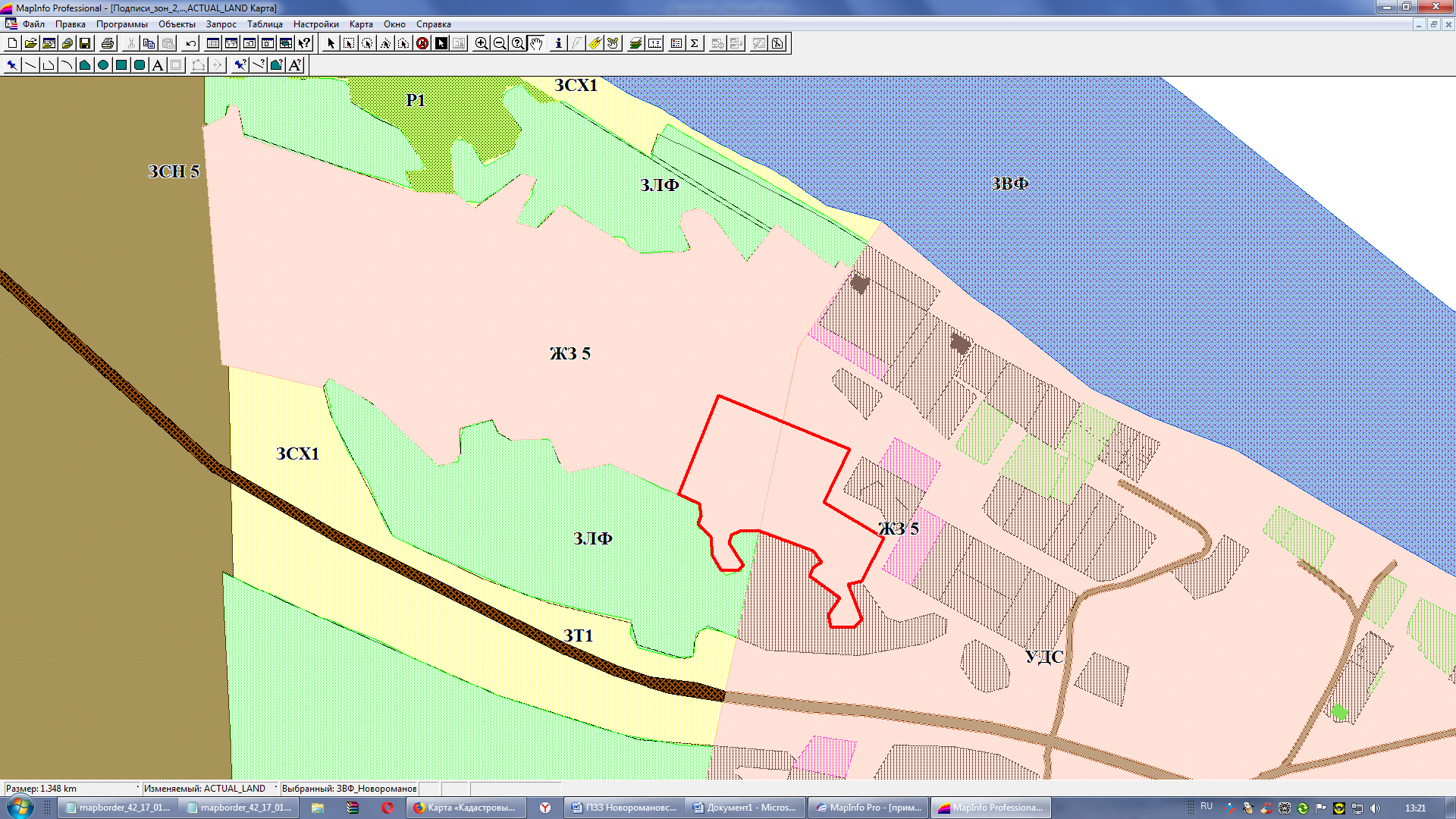 Экспозиция публичных слушаний по вопросу о внесении изменений в Правила землепользования и застройки Новоромановского сельского поселения:- в части изменения границ территориальной подзоны Р1, расположенной по адресу: Кемеровская область, Юргинский район, с.Верх-Тайменка, в районе ул.Центральная, 42г, 42д, путем включения в границы подзоны Р1 земельного участка площадью 20492 кв.м.Схема расположения территориальной подзоны Р1 на кадастровом плане территории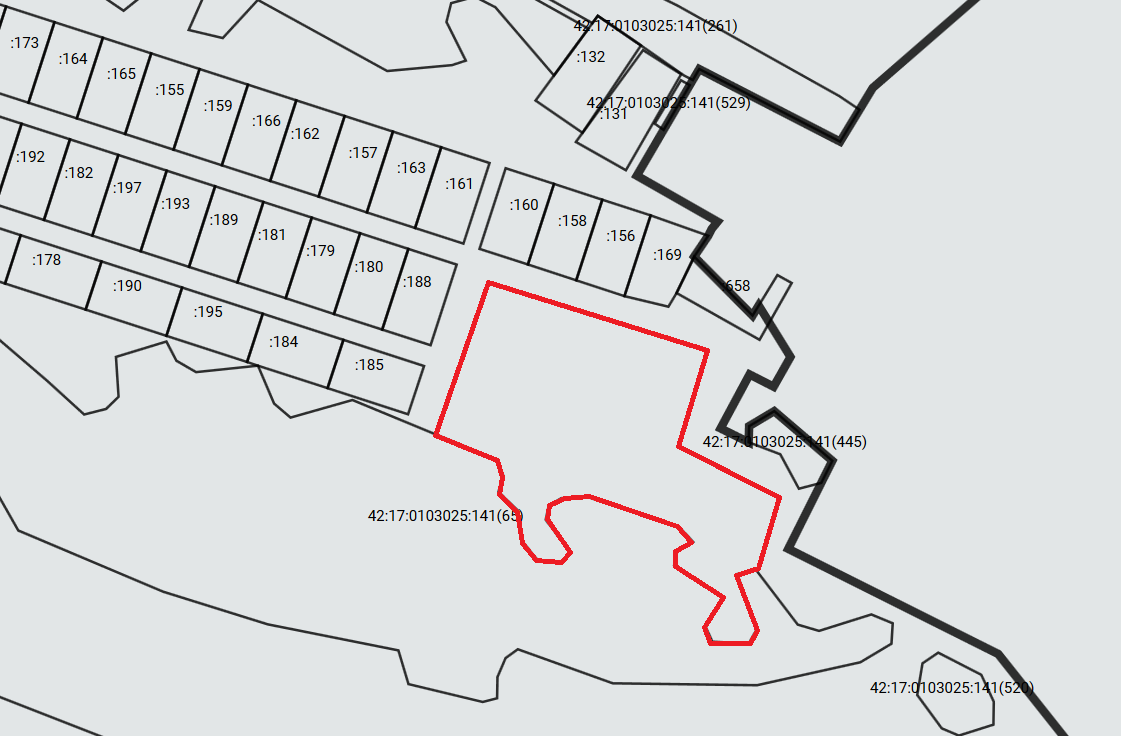 Приложение №2
к постановлению администрации
Новоромановского сельского поселения
от 11.09.2019 № 63Экспозиция по проекту публичных слушаний по вопросу о внесении изменений в Правила землепользования и застройки Новоромановского сельского поселенияглаву 7. Правил землепользования и застройки Новоромановского сельского поселения изложить в следующей редакции.ГЛАВА 7. ГРАДОСТРОИТЕЛЬНОЕ ЗОНИРОВАНИЕ. ТЕРРИТОРИАЛЬНЫЕ ЗОНЫСтатья 33.	Перечень территориальных зон, выделенных на Карте градостроительного зонирования территории Новоромановского сельского поселения1. Правилами установлены территориальные зоны, границы которых обозначены на Карте градостроительного зонирования следующих двух видов:основные территориальные зоны, определяющие общие градостроительные регламенты для объектов недвижимости, находящихся на данной территории;зоны с особыми условиями использования территории, устанавливающие ограничения использования земельных участков и объектов капитального строительства.Устанавливаются следующие виды территориальных зон, кодовое обозначение которых соответствует единому классификатору градостроительного зонирования по Юргинскому району (Приложение 1):Статья 34.	Жилые зоны. Градостроительные регламенты.Жилая зона предназначена для организации комфортной и безопасной среды проживания населения, отвечающей его социальным, культурным, бытовым и другим потребностям.В состав жилых зон включаются зоны застройки малоэтажными (1-3 этажей) жилыми домами; жилыми домами усадебного типа и жилая застройка иных видов.В жилых зонах допускается размещение отдельно стоящих, встроенных или пристроенных объектов социального, коммунально-бытового назначения, торговли, здравоохранения, объектов дошкольного, начального, общего и среднего общего образования, культовых зданий, стоянок автомобильного транспорта, иных объектов, не оказывающих негативного воздействия на окружающую среду (не пожароопасных, не взрывоопасных, не создающих магнитных полей, шума, превышающего установленные нормы для жилой зоны, не вызывающие вибраций, загрязнения почв, воздуха, воды, не оказывающие радиационных и иных вредных воздействий), не требующих устройства подъездных железнодорожных путей и не занимающие более 15% площади планировочной единицы территориальной зоны.При строительстве новых объектов, разрешенных к размещению, следует предусматривать их полное инженерное обеспечение.Статья 34.1	Подзона среднеэтажной жилой застройки (от 3 до 6 этажей включительно), с учреждениями и предприятиями повседневного использования, связанными с проживанием граждан, а так же объектами инженерной и транспортной инфраструктур.Кодовое обозначение – ЖЗ 3.Цели выделения подзоны:Подзона усадебной жилой застройки ЖЗ 3 выделена для обеспечения правовых условий формирования жилых районов из серднеэтажной жилой застройки (от 3 до 6 этажей включительно).3. Виды использования земельных участков и объектов капитального строительства:Основные виды разрешенного использования:Условно разрешенные виды использования: Вспомогательные виды разрешенного использования:Предельные (минимальные и (или) максимальные) размеры земельных участков и предельные параметры разрешенного строительства, реконструкции объектов капитального строительстваСтатья 34.2	Подзона малоэтажной жилой застройки (от 1 до 3 этажей включительно), с учреждениями и предприятиями повседневного использования, связанными с проживанием граждан, а так же объектами инженерной и транспортной инфраструктур.1. Кодовое обозначение – ЖЗ 4.2. Цели выделения подзоны:Подзона предназначена для формирования жилых районов многоквартирных домов не выше трех этажей включительно и малоэтажной жилой застройки с участками при квартирах, блокированной и секционной с минимально разрешенным набором услуг местного значения, а также объектами инженерной и транспортной инфраструктур.3. Виды использования земельных участков и объектов капитального строительства.Основные виды разрешенного использования:Условно разрешенные виды использования:Вспомогательные виды разрешенного использования:Предельные (минимальные и (или) максимальные) размеры земельных участков и предельные параметры разрешенного строительства, реконструкции объектов капитального строительстваСтатья 34.3	Подзона индивидуальной жилой застройки с учреждениями и предприятиями повседневного использования, связанными с проживанием граждан, а так же объектами инженерной и транспортной инфраструктур.1.	Кодовое обозначение – ЖЗ 5.2.	Цели выделения подзоны:Подзона индивидуальной жилой застройки ЖЗ 5 выделена для обеспечения правовых условий формирования жилых районов из одноквартирных,  одно – двух – трехэтажных домов усадебного типа, а также для индивидуального строительства в сельских поселениях.3. Виды использования земельных участков и объектов капитального строительства:Основные виды разрешенного использования:Условно разрешенные виды использования:Вспомогательные виды разрешенного использования:Предельные (минимальные и (или) максимальные) размеры земельных участков и предельные параметры разрешенного строительства, реконструкции объектов капитального строительстваСтатья 35. 	Общественно деловая зона.1. Кодовое обозначение – ОДЗ.2. Цели выделения зоны:Зоны предназначены для размещения объектов здравоохранения, культуры, торговли, общественного питания, социального и коммунально-бытового назначения, объектов среднего профессионального и высшего профессионального образования, административных, научно-исследовательских учреждений, культовых зданий, объектов делового, финансового назначения, стоянок автомобильного транспорта, иных объектов, связанных с обеспечением жизнедеятельности граждан.Наличие объектов каждой подзоны не исключает размещения объектов, общих для зоны ОДЗ по согласованию с Администрацией муниципального образования  Виды использования земельных участков и объектов капитального строительства.Основные виды разрешенного использования:Условно разрешенные виды использования:Вспомогательные виды разрешенного использования:Предельные минимальные и (или) максимальные) размеры земельных участков и предельные параметры разрешенного строительства, реконструкции объектов капитального строительстваСтатья 36. 	Производственная и коммунально-складская зона. 1. Код обозначения зоны – ПР, ЗПР1, ЗПР2.2. Цель выделения зоны: Производственные зоны предназначены для размещения производственных объектов с различными нормативами воздействия на окружающую среду, а также для размещения коммунальных и складских объектов, объектов жилищно-коммунального хозяйства, объектов транспорта, объектов оптовой торговли.Для промышленных объектов и производств, сооружений, являющихся источниками воздействия на среду обитания и здоровье человека, в зависимости от мощности, условий эксплуатации, характера и количества выделяемых в окружающую среду загрязняющих веществ, создаваемого шума, вибрации и других вредных физических факторов, а также с учетом предусматриваемых мер по уменьшению неблагоприятного влияния их на среду обитания и здоровье человека в соответствии с санитарной классификацией промышленных объектов и производств устанавливаются следующие размеры санитарно-защитных зон:промышленные объекты и производства первого класса – ;промышленные объекты и производства второго класса – ;промышленные объекты и производства третьего класса – ;промышленные объекты и производства четвертого класса – ;промышленные объекты и производства пятого класса – ;Ориентировочный размер санитарно-защитной зоны по классификации должен быть обоснован проектом санитарно-защитной зоны с расчетами ожидаемого загрязнения атмосферного воздуха (с учетом фона) и уровней физического воздействия на атмосферный воздух и подтвержден результатами натурных исследований и измерений.Критерием для определения размера санитарно-защитной зоны является непревышение на ее внешней границе и за ее пределами предельно-допустимых концентраций загрязняющих веществ атмосферного воздуха населенных мест, предельно допустимых уровней физического воздействия на атмосферный воздух.Не допускается расширение производственных предприятий, если при этом требуется увеличение размера санитарно-защитных зон.3. Виды использования земельных участков и объектов капитального строительства:Основные виды разрешенного использования:Условно разрешенные виды использования:Вспомогательные виды использованияПредельные минимальные и (или) максимальные) размеры земельных участков и предельные параметры разрешенного строительства, реконструкции объектов капитального строительстваСтатья 37. 	Подзона автомобильного транспорта вне населенных пунктов, с включением объектов инженерной и транспортной инфраструктур.1. Коды обозначения зон – ЗТ 1.2. Цель выделения зон:развитие системы автомобильных дорог поселкового значения.3. Зона предназначена для обеспечения условий формирования улиц, а также прокладки подземных и надземных магистральных инженерных коммуникаций.Границами зоны являются красные линии улиц, магистралей и иных дорог. Территория зоны относится к землям общего пользования.Использование земельных участков и объектов капитального строительства на территории зоны осуществляется в соответствии с индивидуальным целевым назначением земельного участка и (или) объекта капитального строительства в порядке, установленном правовыми актами Главы сельского поселения.Объекты капитального строительства, находящиеся на земельных участках в проектных границах улично-дорожной сети, не подлежат развитию и реконструкции.Пропускную способность сети улиц и дорог, число мест хранения автомобилей следует определять исходя из уровня автомобилизации (автомобилей на 1000 человек):- для сельских населенных пунктов - 180 - 200 автомобилей, включая 1 -2 такси и 3 - 4 ведомственных автомобиля, 10 - 20 грузовых автомобилей.Указанный уровень автомобилизации допускается уменьшать, но не более чем на 20 процентов, или увеличивать в зависимости от местных условий.При непосредственном примыкании тротуаров к стенам зданий, подпорным стенкам или оградам следует увеличивать их ширину не менее чем на .Въезды на территорию микрорайонов и кварталов, а также сквозные проезды следует предусматривать на расстоянии не более  один от другого, а в реконструируемых районах — не более . Примыкания проездов к проезжим частям магистральных улиц регулируемого движения допускаются на расстоянии не менее  от стоп-линии перекрестков. При этом до остановки общественного транспорта должно быть не менее .Для подъезда к группам жилых зданий, крупным учреждениям и предприятиям обслуживания, торговым центрам следует предусматривать основные проезды, а к отдельно стоящим зданиям — второстепенные проезды. На второстепенных проездах с одной полосой движения следует предусматривать разъездные площадки шириной  и длиной  на расстоянии не более 75м одна от другой.Тупиковые проезды должны быть протяженностью не более  и заканчиваться разворотными площадками, обеспечивающими возможность разворота мусоровозов, уборочных и пожарных машин.В зонах массового отдыха населения и на других озелененных территориях следует предусматривать велосипедные дорожки, изолированные от улиц, дорог и пешеходного движения. На магистральных улицах районного значения допускается предусматривать велосипедные дорожки по краю проезжих частей, выделенные разделительными полосами.Ширина велосипедной полосы должна быть не менее  при движении в направлении транспортного потока и не менее  при встречном движении. Ширина велосипедной полосы, устраиваемой вдоль тротуара, должна быть не менее . Наименьшие расстояния безопасности от края велодорожки следует принимать, м:- до проезжей части, опор транспортных сооружений и деревьев - 0,75;- до тротуаров - 0,5;- до стоянок автомобилей и остановок общественного транспорта - 1,5.	Для обеспечения подъездов к группам жилых зданий и иных объектов, а также к отдельным зданиям в микрорайонах следует предусматривать основные и второстепенные проезды.Ширину проезжих частей основных проездов следует принимать не менее , второстепенных проездов - ; ширину тротуаров следует принимать .	Для подъезда к отдельно стоящим трансформаторным подстанциям, газораспределительным пунктам, участкам школ и детских садов допускается предусматривать проезды с шириной проезжей части, равной .Тупиковые проезды к отдельно стоящим зданиям должны быть протяженностью не более  и заканчиваться разворотными площадками размером в плане 16 x  или кольцом с радиусом по оси улиц не менее .В конце проезжих частей тупиковых улиц следует устраивать площадки для разворота автомобилей с учетом обеспечения радиуса разворота 12 - . На отстойно-разворотных площадках для автобусов и троллейбусов должен быть обеспечен радиус разворота . Использование разворотных площадок для стоянки автомобилей не допускается.	На нерегулируемых перекрестках и примыканиях улиц и дорог, а также пешеходных переходах необходимо предусматривать треугольники видимости. Размеры сторон равнобедренного треугольника для условий "транспорт - транспорт" при скорости движения 40 и  должны быть соответственно не менее  и . Для условий "пешеход - транспорт" размеры прямоугольного треугольника видимости должны быть при скорости движения транспорта 25 и  соответственно 8 x 40 и 10 x .В пределах треугольников видимости не допускается размещение зданий, сооружений, передвижных предметов (киосков, фургонов, реклам, малых архитектурных форм и др.), деревьев и кустарников высотой более .Примечание: в условиях сложившейся капитальной застройки, не позволяющей организовать необходимые треугольники видимости, безопасное движение транспорта и пешеходов следует обеспечивать средствами регулирования и специального технического оборудования.Организация светофорного регулирования на уличной сети определяется требованиями ГОСТ Р 52289-2004 «Технические средства организации дорожного движения. Правила применения дорожных знаков, разметки, светофоров, дорожных ограждений и направляющих устройств», ГОСТ Р 52282-2004 «Технические средства организации дорожного движения. Светофоры дорожные. Типы и основные параметры. Общие технические требования. Методы испытаний».4 Виды использования земельных участков и объектов капитального строительства.Основные виды разрешенного использования:Условно разрешенные виды использования:Вспомогательные виды разрешенного использованияПредельные минимальные и (или) максимальные) размеры земельных участков и предельные параметры разрешенного строительства, реконструкции объектов капитального строительстваСтатья 38.	Зона инженерной инфраструктуры.   Зона инженерной инфраструктуры предназначена для размещения и функционирования сооружений и коммуникаций энергообеспечения, водоснабжения, водоотведения, газоснабжения, теплоснабжения, связи, а также территорий, необходимых для их технического обслуживания.При прокладке коммуникаций по благоустроенным территориям в проектной документации должны предусматриваться мероприятия по качественному восстановлению благоустройства в первоначальном объеме, в том числе и озеленению, которые должны быть согласованы с владельцами этих территорий и осуществлены за счет застройщика до ввода в эксплуатацию данного объекта.Владельцы коммуникаций обязаны иметь достоверную и полную документацию по принадлежащим им сетям и сооружениям и в установленные сроки передавать в отдел архитектуры и градостроительства документы об изменениях, связанных с их строительством и эксплуатацией (исполнительная съемка).При прокладке сетей застройщик обязан выполнить:1) разбивку на местности осей прокладываемых трасс инженерных коммуникаций в соответствии с рабочими чертежами;2) исполнительную съемку проложенных трасс инженерных коммуникаций до ввода их в эксплуатацию.Проектирование инженерных коммуникаций следует производить только на актуальной топографической основе М 1:500.Производство земляных работ, связанных с прокладкой инженерных сетей на территории поселения, выполняется в соответствии с утвержденной проектной документацией и разрешением на строительство.1. Код обозначения зоны – ИЗ, ЗИИ.2. Цель выделения зоны:Формирование комплексов объектов инженерной и транспортной инфраструктур.3. Виды использования земельных участков и объектов капитального строительства.Основные виды разрешенного использования:Условно разрешенные виды использования:Вспомогательные виды использованияПредельные минимальные и (или) максимальные) размеры земельных участков и предельные параметры разрешенного строительства, реконструкции объектов капитального строительстваСтатья 39. 	Градостроительный регламент подзоны сельскохозяйственного 			назначения с древесно-кустарниковой растительностью1. Код обозначения подзоны – СХ1, ЗСХ 1.2. Цель выделения подзоны:Сохранение и развитие сельскохозяйственных угодий, предназначенных для ведения сельского хозяйства, садоводства, личного подсобного хозяйства.3. Виды использования земельных участков и объектов капитального строительства.Основные виды разрешенного использования:Условно разрешенные виды использования:Вспомогательные виды использованияПредельные минимальные и (или) максимальные) размеры земельных участков и предельные параметры разрешенного строительства, реконструкции объектов капитального строительстваСтатья 40.	Градостроительный регламент зонысельскохозяйственного использования и назначения (подзоны для размещения объектов сельскохозяйственного использования и назначения с включением объектов инженерной и транспортной инфраструктур)1. Коды обозначения подзон – СХ 2, ЗСХ 2 .2. Цель выделения подзоны:Сохранение и развитие производственных объектов сельскохозяйственного назначения и обеспечивающих их инфраструктур.3. Виды использования земельных участков и объектов капитального строительства.Основные виды разрешенного использования:Условно разрешенные виды использования:Вспомогательные виды использованияПредельные минимальные и (или) максимальные) размеры земельных участков и предельные параметры разрешенного строительства, реконструкции объектов капитального строительстваСтатья 41.	Градостроительный регламент зоны сельскохозяйственного использования и назначения (подзоны для размещения дач и коллективных садоводств с учреждениями повседневного использования, связанными с проживанием граждан, а так же объектами инженерной и транспортной инфраструктур)1. Коды обозначения подзон – СХ 3.2. Цель выделения подзоны:Выделение территории для размещения дач и коллективных садоводств с учреждениями повседневного использования, связанными с проживанием граждан, а так же объектами инженерной и транспортной инфраструктур.3. Виды использования земельных участков и объектов капитального строительства.Основные виды разрешенного использования:Условно разрешенные виды использования:Вспомогательные виды разрешенного использования:Предельные минимальные и (или) максимальные) размеры земельных участков и предельные параметры разрешенного строительства, реконструкции объектов капитального строительстваСтатья 42.	Зоны рекреационного назначения.	1. К землям рекреационного назначения относятся земли, предназначенные и используемые для организации отдыха, туризма, физкультурно-оздоровительной и спортивной деятельности граждан.В состав земель рекреационного назначения входят земельные участки, на которых находятся дома отдыха, объекты физической культуры и спорта, туристические базы, стационарные и палаточные туристско-оздоровительные лагеря, лесопарки, детские и спортивные лагеря, другие аналогичные объекты. К землям рекреационного назначения относятся также земли пригородных зеленых зон.2. На землях рекреационного назначения запрещается деятельность, не соответствующая их целевому назначению.На территориях рекреационных зон не допускаются строительство и расширение действующих промышленных, коммунальных и складских объектов, непосредственно не связанных с эксплуатацией объектов оздоровительного и рекреационного назначения.В составе рекреационных зон могут выделяться озелененные территории общего пользования, зоны массового отдыха.Рекреационные зоны формируются на землях общего пользования (парки, сады, скверы, бульвары и другие озелененные территории общего пользования); на землях оздоровительного, рекреационного и историко-культурного назначения; землях памятников истории и культуры, музея.Зона рекреации водного объекта - водный объект или его участок с прилегающим к нему берегом, используемый для отдыха населения.Качество воды водных объектов в местах рекреационного водопользования должно соответствовать требованиям СанПиН 2.1.5.980-00 «Гигиенические требования к охране поверхностных вод».Доля рекреации на незастроенных пространствах Новоромановского сельского поселения должна составлять не менее 60%.Статья 42.1	Подзона рекреационного назначения – древесно-кустарниковой растительности и насаждений общего пользования, с включением объектов общего пользования.1. Код обозначения подзоны – Р 1.2. Цели выделения подзоны:сохранение существующего природного ландшафта, зеленых массивов, создание условий комфортного посещения лесных территорий.3.	Нижеприведенные градостроительные регламенты в части видов разрешенного использования земельных участков и объектов капитального строительства распространяются на земельные участки зоны Р 1, только в случае, если указанные участки не входят в границы территорий общего пользования, выделенных красными линиями.В случае, если земельные участки, расположенные на территории зоны Р 1, входят в границы территорий общего пользования, выделенных красными линиями, в соответствии с частью 7 статьи 36 Градостроительного кодекса Российской Федерации, градостроительные регламенты для них не устанавливаются, а их использование определяется Администрацией Новоромановского сельского поселения .4. Виды использования земельных участков и объектов капитального строительства:Основные виды разрешенного использования:Условно разрешенные виды использования:Вспомогательные виды разрешенного использования:Предельные минимальные и (или) максимальные) размеры земельных участков и предельные параметры разрешенного строительства, реконструкции объектов капитального строительстваСтатья 43.	Зона специального назначения (Подзона для размещения кладбищ).1. Кодовое обозначение подзоны – СН 1, ЗСН 1.2. Цель выделения:обеспечение правовых условий размещения кладбищ и крематория.3. Размещение, расширение и реконструкция кладбищ, зданий и сооружений похоронного назначения осуществляется в соответствии с требованиями Федерального закона от 12 января . № 8-ФЗ "О погребении и похоронном деле", СанПиН 2.1.1279-03 "Гигиенические требования к размещению, устройству и содержанию кладбищ, зданий и сооружений похоронного назначения" (далее - СанПиН 2.1.1279-03).4. Выбор земельного участка под размещение кладбища производится на основе санитарно-эпидемиологической оценки следующих факторов:санитарно-эпидемиологической обстановки;градостроительного назначения и ландшафтного зонирования территории;геологических, гидрогеологических и гидрогеохимических данных; почвенно-географических и способности почв и почвогрунтов к самоочищению;эрозионного потенциала и миграции загрязнений; транспортной доступности.Участок, отводимый под кладбище, должен удовлетворять следующим требованиям:иметь уклон в сторону, противоположную населенному пункту, открытых водоемов, а также при использовании населением грунтовых вод для хозяйственно-питьевых и бытовых целей; не затопляться при паводках;должен быть доступен для инвалидов и маломобильных лиц; иметь уровень стояния грунтовых вод не менее чем  от поверхности земли при максимальном стоянии грунтовых вод. При уровне выше  от поверхности земли участок может быть использован лишь для размещения кладбища для погребения после кремации;иметь сухую пористую почву (супесчаную, песчаную) на глубине  и ниже с влажностью почвы в пределах 6 - 18 процентов;располагаться с подветренной стороны по отношению к жилой территории.Не разрешается размещать кладбища на территориях: первого и второго поясов зон санитарной охраны источников централизованного водоснабжения и минеральных вод;зон санитарной, горно-санитарной охраны лечебно-оздоровительных местностей и курортов; с выходом на поверхность закарстованных, сильнотрещиноватых пород и в местах выклинивания водоносных горизонтов;со стоянием грунтовых вод менее  от поверхности земли при наиболее высоком их стоянии, а также на затапливаемых, подверженных оползням и обвалам, заболоченных;на берегах озер, рек и других открытых водоемов, используемых населением для хозяйственно-бытовых нужд, купания и культурно- оздоровительных целей.Размер земельного участка для кладбища определяется с учетом количества жителей конкретного населенного пункта, поселения, но не может превышать . При этом также учитывается перспективный рост численности населения, коэффициент смертности, наличие действующих объектов похоронного обслуживания, принятая схема и способы захоронения, вероисповедания, норма земельного участка на одно захоронение.Размер земельного участка для территории кладбища принимается исходя из нормы  на 1 тыс. человек в соответствии со СНиП 2.07.0189* «Градостроительство. Планировка и застройка городских и сельских поселений».Вновь создаваемые места погребения должны размещаться на расстоянии не менее  от границ селитебной территории.Кладбища с погребением путем предания тела (останков) умершего земле (захоронение в могилу, склеп) размещают на расстоянии от жилых, общественных зданий, спортивно-оздоровительных и санаторно-курортных зон: - кладбища смешанного и традиционного захоронения площадью от 20 до  (размещение кладбища размером территории более  не допускается); - кладбища смешанного и традиционного захоронения площадью от 10 до ; - кладбища смешанного и традиционного захоронения площадью до 10 и менее га; - для сельских закрытых кладбищ и мемориальных комплексов, кладбищ с погребением после кремации;от водозаборных сооружений централизованного источника водоснабжения населения - не менее  с подтверждением достаточности расстояния расчетами поясов зон санитарной охраны водоисточника и времени фильтрации.9.    Крематории размещаются на отведенных участках земли с подветренной стороны по отношению к жилой территории на расстоянии от жилых, общественных, лечебно-профилактических зданий, спортивно- оздоровительных и санаторно-курортных зон: - без подготовительных и обрядовых процессов с одной однокамерной печью; - при количестве печей более одной.10. Виды использования земельных участков и объектов капитального строительства:Основные виды разрешенного использования:Условно разрешенные виды использования:Вспомогательные виды разрешенного использования:Предельные минимальные и (или) максимальные) размеры земельных участков и предельные параметры разрешенного строительства, реконструкции объектов капитального строительстваСтатья 44.	Зона специального назначения (Подзона для размещения 			полигонов для твердых бытовых отходов).1. Кодовое обозначение подзоны –  ЗСН 4.2. Цель выделения:обеспечение правовых условий размещения полигонов для твердых бытовых отходов.  3. Полигоны твердых бытовых отходов (далее - ТБО) являются специальными сооружениями, предназначенными для изоляции и обезвреживания ТБО, и должны гарантировать санитарно- эпидемиологическую безопасность населения.4. При разработке градостроительной документации необходимо учитывать обеспеченность территории объектами санитарной очистки территории. Для определения размеров земельных участков предприятий и сооружений по обращению с бытовыми отходами необходимо учитывать нормативы накопления отходов.5. Полигоны ТБО размещаются за пределами жилой зоны, на обособленных территориях с обеспечением нормативных санитарно - защитных зон.6. Рекомендуемые максимальные расстояния вывоза ТБО на полигоныПри выборе участка для устройства полигона ТБО следует учитывать климатогеографические и почвенные особенности, геологические и гидрологические условия местности.7.  Допускается отвод земельного участка под полигоны ТБО на территории оврагов, начиная с его верховьев, что позволяет обеспечить сбор и удаление поверхностных вод путем устройства перехватывающих нагорных каналов для отвода этих вод в открытые водоемы.Для полигонов, принимающих менее 120 тыс.куб.м ТБО в год, проектируется траншейная схема складирования ТБО. Траншеи устраиваются перпендикулярно направлению господствующих ветров, что препятствует разносу ТБО.8. Полигон проектируют из двух взаимосвязанных территориальных частей: территории, занятой под складирование ТБО, и территории для размещения хозяйственно-бытовых объектов.По периметру всей территории полигона ТБО проектируется легкое ограждение или осушительная траншея глубиной более 2 м или вал высотой не более 2 м. В ограде полигона устраивается шлагбаум у производственно- бытового здания.В зеленой зоне полигона проектируются контрольные скважины, в том числе одна контрольная скважина - выше полигона по потоку грунтовых вод, 1 - 2 скважины - ниже полигона для учета влияния складирования ТБО на грунтовые воды.9.  Сооружения по контролю качества грунтовых и поверхностных вод должны иметь подъезды для автотранспорта.Складирование ТБО в воду, на болотистых и заливаемых паводковыми водами участках не допускается. Для использования таких участков под полигон ТБО на них должна устраиваться подсыпка инертными материалами на высоту, превышающую на 1 м максимальный уровень поверхностных или паводковых вод.К полигонам ТБО должны проектироваться удобные подъездные пути.10. Прием трупов павших животных, конфискатов боен мясокомбинатов на полигоны твердых бытовых отходов не допускается в соответствии с СП 2.1.7.1038-01 «Гигиенические требования к устройству и содержанию полигонов твердых бытовых отходов».На полигоны твердых бытовых отходов разрешен прием твердых бытовых отходов лечебно-профилактических учреждений (далее - ЛПУ) в соответствии с правилами сбора, хранения и удаления отходов ЛПУ.11. Виды использования земельных участков и объектов капитального строительства.Основные виды разрешенного использования:Условно разрешенные виды использования:Вспомогательные виды разрешенного использования:Предельные минимальные и (или) максимальные) размеры земельных участков и предельные параметры разрешенного строительства, реконструкции объектов капитального строительстваСтатья 45.	Зона специального назначения (Подзона специального назначения – военных и режимных объектов, с включением объектов общественно-деловой и жилой застройки, связанных с обеспечением данной зоны).1. Кодовое обозначение подзоны – ЗСН 5.2. Цель выделения:Зона предназначена для обеспечения условий осуществления видов деятельности, регулирование которых осуществляется исключительно уполномоченным органом государственной власти.На территории зоны запрещается размещение арсеналов, военных баз и складов боеприпасов и  взрывчатых веществ.3. Виды использования земельных участков и объектов капитального строительства.Основные виды разрешенного использования:Вспомогательные виды разрешенного использования:Предельные  минимальные и (или) максимальные) размеры земельных участков и предельные параметры разрешенного строительства, реконструкции объектов капитального строительстваПриложение №3
к постановлению администрации
Новоромановского сельского поселения
от 11.09.2019 № 63 Состав комиссии по организации проведения публичных слушанийПриложение №4
к постановлению администрации
Новоромановского сельского поселения
от 11.09.2019 № 63 ПЛАНмероприятий по проведению публичных слушанийот «11»092019 г.63№п/пНаименование зоныКодовое обозначение зоныПлощадь, гаЗемли населенных пунктовЗемли населенных пунктовЗемли населенных пунктов1051,15Жилая зонаЖилая зонаЖилая зона768,271Подзона среднеэтажной жилой застройки (от 3 до 6 этажей включительно), с учреждениями и предприятиями повседневного использования, связанными с проживанием граждан, а так же объектами инженерной и транспортной инфраструктурЖЗ 30,342Подзона малоэтажной жилой застройки (от 1 до 3 этажей включительно), с учреждениями и предприятиями повседневного использования, связанными с проживанием граждан, а так же объектами инженерной и транспортной инфраструктурЖЗ 4120,023Подзона индивидуальной жилой застройки с учреждениями и предприятиями повседневного использования, связанными с проживанием граждан, а так же объектами инженерной и транспортной инфраструктурЖЗ 5647,91Общественно-деловая зонаОбщественно-деловая зонаОбщественно-деловая зона20,064Зона для размещения объектов многофункциональной общественно-деловой  застройки, с включением объектов инженерной и транспортной инфраструктурОДЗ20,06Производственная и коммунально-складская зонаПроизводственная и коммунально-складская зонаПроизводственная и коммунально-складская зона67,975Зона для размещения производственных и коммунально-складских объектов, с включением объектов инженерной и транспортной инфраструктурПР67,97Зона улично-дорожной сетиЗона улично-дорожной сетиЗона улично-дорожной сети46,146Зона улично-дорожной сети, с включением объектов инженерной и транспортной инфраструктур, а так же объектов прилегающих территориальных зон с учетом соблюдения экологических и санитарно-гигиенических требованийУДС46,14Зона инженерной инфраструктурыЗона инженерной инфраструктурыЗона инженерной инфраструктуры1,547Зона для размещения объектов инженерной инфраструктурыИЗ1,54Зона сельскохозяйственного использованияЗона сельскохозяйственного использованияЗона сельскохозяйственного использования23,198Подзона сельскохозяйственных угодий, с включением объектов инженерной и транспортной инфраструктурСХ 17,359Подзона для размещения объектов сельскохозяйственного производства, с включением объектов инженерной и транспортной инфраструктурСХ 212,8910Подзона для размещения дач и коллективных садоводств с учреждениями повседневного использования, связанными с проживанием граждан, а так же объектами инженерной и транспортной инфраструктурСХ 32,95Зона рекреационного назначенияЗона рекреационного назначенияЗона рекреационного назначения120,3611Подзона рекреационного назначения – древесно-кустарниковой растительности и насаждений общего пользования, с включением объектов инженерной и транспортной инфраструктурР 1114,7012Подзона рекреационного назначения - акваторииР 35,66Зона специального назначенияЗона специального назначенияЗона специального назначения3,6213Подзона специального назначения для размещения кладбищСН 13,62Земли промышленности, энергетики, транспорта, связи, радиовещания, телевидения, информатики, земли для обеспечения космической деятельности, земли обороны, безопасности и  земли иного специального назначенияЗемли промышленности, энергетики, транспорта, связи, радиовещания, телевидения, информатики, земли для обеспечения космической деятельности, земли обороны, безопасности и  земли иного специального назначенияЗемли промышленности, энергетики, транспорта, связи, радиовещания, телевидения, информатики, земли для обеспечения космической деятельности, земли обороны, безопасности и  земли иного специального назначения490,32Земли транспортаЗемли транспортаЗемли транспорта269,3814Земли автомобильного транспорта, с включением объектов прилегающих территориальных зон с учетом соблюдения экологических и санитарно-гигиенических требованийЗТ 1269,38Земли промышленностиЗемли промышленностиЗемли промышленности13,6315Земли для размещения производственных и коммунально-складских объектов, с включением объектов инженерной и транспортной инфраструктурЗПР 13,3016Земли для размещения объектов добывающей промышленности, с включением объектов инженерной и транспортной инфраструктурЗПР 210,33Земли инженерной инфраструктурыЗемли инженерной инфраструктурыЗемли инженерной инфраструктуры0,6517Земли для размещения объектов инженерной инфраструктурыЗИИ0,65Земли специального назначенияЗемли специального назначенияЗемли специального назначения28 239,5418Земли специального назначения для размещения кладбищЗСН 13,3819Земли специального назначения для размещения полигонов твердых бытовых отходовЗСН 45,0120Земли специального назначения для размещения военных и режимных объектов, с включением объектов общественно-деловой и жилой застройки, связанных с обеспечением данной зоныЗСН 528 231,15Земли лесного фондаЗемли лесного фондаЗемли лесного фонда13 879,4821Земли лесного фондаЗЛФ13 879,48Земли сельскохозяйственного назначенияЗемли сельскохозяйственного назначенияЗемли сельскохозяйственного назначения13 768,8222Земли сельскохозяйственного назначения с древесно-кустарниковой растительностьюЗСХ 124 874,4823Земли сельскохозяйственного назначения для размещения объектов сельскохозяйственного производства, с включением объектов инженерной и транспортной инфраструктурЗСХ 258,04Земли водного фондаЗемли водного фондаЗемли водного фонда1 242,4724Земли водного фондаЗВФ1 242,47ИТОГО ЗЕМЕЛЬ В АДМИНИСТРАТИВНЫХ ГРАНИЦАХИТОГО ЗЕМЕЛЬ В АДМИНИСТРАТИВНЫХ ГРАНИЦАХИТОГО ЗЕМЕЛЬ В АДМИНИСТРАТИВНЫХ ГРАНИЦАХ69 628,72Зоны ограниченийЗоны ограниченийЗоны ограничений25Ограничения использования объектов недвижимости на территориях зон санитарной охраны источников питьевого водоснабженияО 126Ограничения использования объектов недвижимости на территориях береговой линии и водоохранных зон О 227Ограничения использования объектов недвижимости на территории прибрежно-защитной полосыО 328Ограничения использования объектов недвижимости на территориях  санитарно-защитных зонО 429Ограничения использования объектов недвижимости на территориях, подверженных риску возникновения ЧС природного и техногенного характераО 530Ограничение использования объектов недвижимости на территориях охранных зон объектов инженерной инфраструктурыО 6№ п/пНаименование вида разрешенного использования земельного участкаКод видаОписание вида разрешенного использования земельного участка1.Среднеэтажная жилая застройка2.5Размещение жилых домов, предназначенных для разделения на квартиры, каждая из которых пригодна для постоянного проживания (жилые дома высотой не выше восьми надземных этажей, разделенных на две и более квартиры);благоустройство и озеленение;размещение подземных гаражей и автостоянок;обустройство спортивных и детских площадок, площадок отдыха;размещение объектов обслуживания жилой застройки во встроенных, пристроенных и встроенно-пристроенных помещениях многоквартирного дома, если общая площадь та-ких помещений в многоквартирном доме не составляет более 20% общей площади помещений дома2.Малоэтажная многоквартирная жилая застройка2.1.1Размещение малоэтажного многоквартирного жилого дома (дом, пригодный для постоянного проживания, высотой до 4 этажей, включая мансардный);разведение декоративных и плодовых деревьев, овощных и ягодных культур;размещение индивидуальных гаражей и иных вспомогательных сооружений;обустройство спортивных и детских площадок, площадок отдыха;размещение объектов обслуживания жилой застройки во встроенных, пристроенных и встроенно-пристроенных помещениях малоэтажного многоквартирного дома, если общая площадь таких помещений в малоэтажном многоквартирном доме не составляет более 15% общей площади помещений дома3.Коммунальное обслуживание3.1Размещение объектов капитального строительства в целях обеспечения физических и юридических лиц коммунальными услугами, в частности: поставки воды, тепла, электричества, газа, предоставления услуг связи, отвода канализационных стоков, очистки и уборки объектов недвижимости (котельных, водозаборов, очистных сооружений, насосных станций, водопроводов, линий электропередач, трансформаторных подстанций, газопроводов, линий связи, телефонных станций, канализаций, стоянок, гаражей и мастерских для обслуживания уборочной и аварийной техники, а также зданий или помещений, предназначенных для приема физических и юридических лиц в связи с предоставлением им коммунальных услуг)4.Бытовое обслуживание3.3Размещение объектов капитального строительства, предназначенных для оказания населению или организациям бытовых услуг (мастерские мелкого ремонта, ателье, бани, парикмахерские, прачечные, химчистки, похоронные бюро)5.Дошкольное, начальное и среднее общее образование3.5.1Размещение объектов капитального строительства, предназначенных для просвещения, дошкольного, начального и среднего общего образования (детские ясли, детские сады, школы, лицеи, гимназии, художественные, музыкальные школы, образовательные кружки и иные организации, осуществляющие деятельность по воспитанию, образованию и просвещению)6.Амбулаторно-поликлиническое обслуживание3.4.1Размещение объектов капитального строительства, предназначенных для оказания гражданам амбулаторно-поликлинической медицинской помощи (поликлиники, фельдшерские пункты, пункты здравоохранения, центры матери и ребенка, диагностические центры, молочные кухни, станции донорства крови, клинические лаборатории)№ п/пНаименование вида разрешенного использования земельного участкаКод видаОписание вида разрешенного использования земельного участка1.Деловое управление4.1Размещение объектов капитального строительства с целью: размещения объектов управленческой деятельности, не связанной с государственным или муниципальным управлением и оказанием услуг, а также с целью обеспечения совершения сделок, не требующих передачи товара в момент их совершения между организациями, в том числе биржевая деятельность (за исключением банковской и страховой деятельности)2.Магазины4.4Размещение объектов капитального строительства, предназначенных для продажи товаров, торговая площадь которых составляет до 5000 кв. м3.Банковская и страховая деятельность4.5Размещение объектов капитального строительства, предназначенных для размещения организаций, оказывающих банковские и страховые4.Общественное питание4.6Размещение объектов капитального строительства в целях устройства мест общественного питания (рестораны, кафе, столовые, закусочные, бары)5.Гостиничное обслуживание4.7Размещение гостиниц, а также иных зданий, используемых с целью извлечения предпринимательской выгоды из предоставления жилого помещения для временного проживания в них6.Развлечения4.8Размещение объектов капитального строительства, предназначенных для размещения: дискотек и танцевальных площадок, ночных клубов, аквапарков, боулинга, аттракционов, ипподромов, игровых автоматов (кроме игрового оборудования, используемого для проведения азартных игр) и игровых площадок;в игорных зонах также допускается размещение игорных заведений, залов игровых автоматов, используемых для проведения азартных игр, и игровых столов, а также размещение гостиниц и заведений общественного питания для посетителей игорных зон7.Социальное обслуживание3.2Размещение объектов капитального строительства, предназначенных для оказания гражданам социальной помощи (службы занятости населения, дома престарелых, дома ребенка, детские дома, пункты питания малоимущих граждан, пункты ночлега для бездомных граждан, службы психологической и бесплатной юридической помощи, социальные, пенсионные и иные службы, в которых осуществляется прием граждан по вопросам оказания социальной помощи и назначения социальных или пенсионных выплат);размещение объектов капитального строительства для размещения отделений почты и телеграфа;размещение объектов капитального строительства для размещения общественных некоммерческих организаций: благотворительных организаций, клубов по интересам8.Религиозное использование3.7Размещение объектов капитального строительства, предназначенных для отправления религиозных обрядов (церкви, соборы, храмы, часовни, монастыри, мечети, молельные дома);размещение объектов капитального строительства, предназначенных для постоянного местонахождения духовных лиц, паломников и послушников в связи с осуществлением ими религиозной службы, а также для осуществления благотворительной и религиозной образовательной деятельности (монастыри, скиты, воскресные школы, семинарии, духовные училища)9.Обслуживание автотранспорта4.9Размещение постоянных или временных гаражей с несколькими стояночными местами, стоянок (парковок), гаражей, в том числе многоярусных, не указанных в коде 2.7.1№ п/пНаименование вида разрешенного использования земельного участка1.Благоустройство и озеленение№ п/пНаименование вида разрешенного использования земельного участкаКод видаПредельные размеры земельных участков, в том числе их площадь, кв. м.Предельные размеры земельных участков, в том числе их площадь, кв. м.Минимальные отступы от границ земельных участков в целях определения мест допустимого размещения зданий, строений, сооружений, за пределами которых запрещено строительство зданий, строений, сооружений, мПредельное количество этажей или предельная высота зданий, строений, сооруженийМаксимальный процент застройки в границах земельного участка, определяемый как отношение суммарной площади земельного участка, которая может быть застроена, ко всей площади земельного участка, %№ п/пНаименование вида разрешенного использования земельного участкаКод видаминимальныемаксимальныеМинимальные отступы от границ земельных участков в целях определения мест допустимого размещения зданий, строений, сооружений, за пределами которых запрещено строительство зданий, строений, сооружений, мПредельное количество этажей или предельная высота зданий, строений, сооруженийМаксимальный процент застройки в границах земельного участка, определяемый как отношение суммарной площади земельного участка, которая может быть застроена, ко всей площади земельного участка, %Основные виды разрешенного использованияОсновные виды разрешенного использованияОсновные виды разрешенного использованияОсновные виды разрешенного использованияОсновные виды разрешенного использованияОсновные виды разрешенного использованияОсновные виды разрешенного использованияОсновные виды разрешенного использования1Среднеэтажная жилая 
застройка2.5600500034 этажа702Малоэтажная многоквартирная жилая застройка2.1.1600500034 этажа703Коммунальное обслуживание3.1Предельные размеры земельных участков, в том числе их площадь, предельные параметры разрешенного строительства, реконструкции объектов капитального строительства не подлежат установлению.Предельные размеры земельных участков, в том числе их площадь, предельные параметры разрешенного строительства, реконструкции объектов капитального строительства не подлежат установлению.Предельные размеры земельных участков, в том числе их площадь, предельные параметры разрешенного строительства, реконструкции объектов капитального строительства не подлежат установлению.Предельные размеры земельных участков, в том числе их площадь, предельные параметры разрешенного строительства, реконструкции объектов капитального строительства не подлежат установлению.Предельные размеры земельных участков, в том числе их площадь, предельные параметры разрешенного строительства, реконструкции объектов капитального строительства не подлежат установлению.4Бытовое обслуживание3.3300300034 этажа905Дошкольное, начальное и среднее общее образование3.5.11000500034 этажа306Амбулаторно-поликлиническое обслуживание3.4.11000500034 этажа80Условно разрешенные виды использованияУсловно разрешенные виды использованияУсловно разрешенные виды использованияУсловно разрешенные виды использованияУсловно разрешенные виды использованияУсловно разрешенные виды использованияУсловно разрешенные виды использованияУсловно разрешенные виды использования1Деловое управление4.13001000035 этажей802Магазины4.4100500036 метров803Банковская и страховая деятельность4.5300500036 метров804Общественное питание4.6300500036 метров805Гостиничное обслуживание4.7500500034 этажа806Развлечения4.8100500036 метров807Социальное обслуживание3.21000500034 этажа408Религиозное использование3.7500500036 метров709Обслуживание автотранспорта4.9500500086 метров90№ п/пНаименование вида разрешенного использования земельного участкаКод видаОписание вида разрешенного использования земельного участка1.Малоэтажная многоквартирная жилая застройка2.1.1Размещение малоэтажного многоквартирного жилого дома (дом, пригодный для постоянного проживания, высотой до 4 этажей, включая мансардный);разведение декоративных и плодовых деревьев, овощных и ягодных культур;размещение индивидуальных гаражей и иных вспомогательных сооружений;обустройство спортивных и детских площадок, площадок отдыха;размещение объектов обслуживания жилой застройки во встроенных, пристроенных и встроенно-пристроенных помещениях малоэтажного многоквартирного дома, если общая площадь таких помещений в малоэтажном многоквартирном доме не составляет более 15% общей площади помещений дома2.Блокированная жилая застройка2.3Размещение жилого дома, не предназначенного для раздела на квартиры, имеющего одну или несколько общих стен с соседними жилыми домами (количеством этажей не более чем три, при общем количестве совмещенных домов не более десяти и каждый из которых предназначен для проживания одной семьи, имеет общую стену (общие стены) без проемов с соседним блоком или соседними блоками, расположен на отдельном земельном участке и имеет выход на территорию общего пользования (жилые дома блокированной застройки);разведение декоративных и плодовых деревьев, овощных и ягодных культур;размещение индивидуальных гаражей и иных вспомогательных сооружений;обустройство спортивных и детских площадок, площадок отдыха3.Коммунальное обслуживание3.1Размещение объектов капитального строительства в целях обеспечения физических и юридических лиц коммунальными услугами, в частности: поставки воды, тепла, электричества, газа, предоставления услуг связи, отвода канализационных стоков, очистки и уборки объектов недвижимости (котельных, водозаборов, очистных сооружений, насосных станций, водопроводов, линий электропередач, трансформаторных подстанций, газопроводов, линий связи, телефонных станций, канализаций, стоянок, гаражей и мастерских для обслуживания уборочной и аварийной техники, а также зданий или помещений, предназначенных для приема физических и юридических лиц в связи с предоставлением им коммунальных услуг)4.Бытовое обслуживание3.3Размещение объектов капитального строительства, предназначенных для оказания населению или организациям бытовых услуг (мастерские мелкого ремонта, ателье, бани, парикмахерские, прачечные, химчистки, похоронные бюро)5.Дошкольное, начальное и среднее общее образование3.5.1Размещение объектов капитального строительства, предназначенных для просвещения, дошкольного, начального и среднего общего образования (детские ясли, детские сады, школы, лицеи, гимназии, художественные, музыкальные школы, образовательные кружки и иные организации, осуществляющие деятельность по воспитанию, образованию и просвещению)6.Амбулаторно-поликлиническое обслуживание3.4.1Размещение объектов капитального строительства, предназначенных для оказания гражданам амбулаторно-поликлинической медицинской помощи (поликлиники, фельдшерские пункты, пункты здравоохранения, центры матери и ребенка, диагностические центры, молочные кухни, станции донорства крови, клинические лаборатории)7.Для ведения личного подсобного хозяйства2.2Размещение жилого дома, не предназначенного для раздела на квартиры (дома, пригодные для постоянного проживания и высотой не выше трех надземных этажей);производство сельскохозяйственной продукции;размещение гаража и иных вспомогательных сооружений;содержание сельскохозяйственных животных8Объекты гаражного назначения2.7.1Размещение отдельно стоящих и пристроенных гаражей, в том числе подземных, предназначенных для хранения автотранспорта граждан, с возможностью размещения автомобильных моек9.Ведение огородничества13.1Осуществление отдыха и (или) выращивания гражданами для собственных нужд сельскохозяйственных культур; размещение хозяйственных построек, не являющихся объектами недвижимости, предназначенных для хранения инвентаря и урожая сельскохозяйственных культур№ п/пНаименование вида разрешенного использования земельного участкаКод видаОписание вида разрешенного использования земельного участка1.Для индивидуального жилищного строительства2.1Размещение индивидуального жилого дома (дом, пригодный для постоянного проживания, высотой не выше трех надземных этажей);выращивание плодовых, ягодных, овощных, бахчевых или иных декоративных или сельскохозяйственных культур; размещение индивидуальных гаражей и подсобных сооружений2.Магазины4.4Размещение объектов капитального строительства, предназначенных для продажи товаров, торговая площадь которых составляет до 5000 кв. м3.Банковская и страховая деятельность4.5Размещение объектов капитального строительства, предназначенных для размещения организаций, оказывающих банковские и страховые4.Общественное питание4.6Размещение объектов капитального строительства в целях устройства мест общественного питания (рестораны, кафе, столовые, закусочные, бары)5.Гостиничное обслуживание4.7Размещение гостиниц, а также иных зданий, используемых с целью извлечения предпринимательской выгоды из предоставления жилого помещения для временного проживания в них6.Развлечения4.8Размещение объектов капитального строительства, предназначенных для размещения: дискотек и танцевальных площадок, ночных клубов, аквапарков, боулинга, аттракционов, ипподромов, игровых автоматов (кроме игрового оборудования, используемого для проведения азартных игр) и игровых площадок;в игорных зонах также допускается размещение игорных заведений, залов игровых автоматов, используемых для проведения азартных игр, и игровых столов, а также размещение гостиниц и заведений общественного питания для посетителей игорных зон7.Социальное обслуживание3.2Размещение объектов капитального строительства, предназначенных для оказания гражданам социальной помощи (службы занятости населения, дома престарелых, дома ребенка, детские дома, пункты питания малоимущих граждан, пункты ночлега для бездомных граждан, службы психологической и бесплатной юридической помощи, социальные, пенсионные и иные службы, в которых осуществляется прием граждан по вопросам оказания социальной помощи и назначения социальных или пенсионных выплат);размещение объектов капитального строительства для размещения отделений почты и телеграфа;размещение объектов капитального строительства для размещения общественных некоммерческих организаций: благотворительных организаций, клубов по интересам8.Религиозное использование3.7Размещение объектов капитального строительства, предназначенных для отправления религиозных обрядов (церкви, соборы, храмы, часовни, монастыри, мечети, молельные дома);размещение объектов капитального строительства, предназначенных для постоянного местонахождения духовных лиц, паломников и послушников в связи с осуществлением ими религиозной службы, а также для осуществления благотворительной и религиозной образовательной деятельности (монастыри, скиты, воскресные школы, семинарии, духовные училища)9.Обслуживание автотранспорта4.9Размещение постоянных или временных гаражей с несколькими стояночными местами, стоянок (парковок), гаражей, в том числе многоярусных, не указанных в коде 2.7.1№ п/пНаименование вида разрешенного использования земельного участка1.Благоустройство и озеленение№ п/пНаименование вида разрешенного использования земельного участкаКод видаПредельные размеры земельных участков, в том числе их площадь, кв. м.Предельные размеры земельных участков, в том числе их площадь, кв. м.Минимальные отступы от границ земельных участков в целях определения мест допустимого размещения зданий, строений, сооружений, за пределами которых запрещено строительство зданий, строений, сооружений, мПредельное количество этажей или предельная высота зданий, строений, сооруженийМаксимальный процент застройки в границах земельного участка, определяемый как отношение суммарной площади земельного участка, которая может быть застроена, ко всей площади земельного участка, %№ п/пНаименование вида разрешенного использования земельного участкаКод видаминимальныемаксимальныеМинимальные отступы от границ земельных участков в целях определения мест допустимого размещения зданий, строений, сооружений, за пределами которых запрещено строительство зданий, строений, сооружений, мПредельное количество этажей или предельная высота зданий, строений, сооруженийМаксимальный процент застройки в границах земельного участка, определяемый как отношение суммарной площади земельного участка, которая может быть застроена, ко всей площади земельного участка, %Основные виды разрешенного использованияОсновные виды разрешенного использованияОсновные виды разрешенного использованияОсновные виды разрешенного использованияОсновные виды разрешенного использованияОсновные виды разрешенного использованияОсновные виды разрешенного использованияОсновные виды разрешенного использования1Малоэтажная многоквартирная жилая застройка2.1.1600500034 этажа702Блокированная жилая застройка2.3600300034 этажа703Коммунальное обслуживание3.1Предельные размеры земельных участков, в том числе их площадь, предельные параметры разрешенного строительства, реконструкции объектов капитального строительства не подлежат установлению.Предельные размеры земельных участков, в том числе их площадь, предельные параметры разрешенного строительства, реконструкции объектов капитального строительства не подлежат установлению.Предельные размеры земельных участков, в том числе их площадь, предельные параметры разрешенного строительства, реконструкции объектов капитального строительства не подлежат установлению.Предельные размеры земельных участков, в том числе их площадь, предельные параметры разрешенного строительства, реконструкции объектов капитального строительства не подлежат установлению.Предельные размеры земельных участков, в том числе их площадь, предельные параметры разрешенного строительства, реконструкции объектов капитального строительства не подлежат установлению.4Бытовое обслуживание3.3300300034 этажа905Дошкольное, начальное и среднее общее образование3.5.11000500034 этажа306Амбулаторно-поликлиническое обслуживание3.4.11000500034 этажа807Для ведения личного подсобного хозяйства2.2400200053 этажа608Объекты гаражного назначения2.7.115100от основного строения до красной линии проезда – 1 от основного строения до границ соседнего земельного участка – 0 3 метра909Ведение огородничества13.12002000Предельные параметры разрешенного строительства, реконструкции объектов капитального строительства не подлежат установлениюПредельные параметры разрешенного строительства, реконструкции объектов капитального строительства не подлежат установлениюПредельные параметры разрешенного строительства, реконструкции объектов капитального строительства не подлежат установлениюУсловно разрешенные виды использованияУсловно разрешенные виды использованияУсловно разрешенные виды использованияУсловно разрешенные виды использованияУсловно разрешенные виды использованияУсловно разрешенные виды использованияУсловно разрешенные виды использованияУсловно разрешенные виды использования1Для индивидуального жилищного строительства2.16001500от основного строения до красной линии улицы – 5 от основного строения до красной линии проезда – 3 от основного строения до границ соседнего земельного участка – 3 от хозяйственных построек до красных линий улиц и проездов – 5 от хозяйственных построек до границ соседнего земельного участка – 1 3 этажа602Магазины4.4100500036 метров803Банковская и страховая деятельность300500036 метров804Общественное питание300500036 метров805Гостиничное обслуживание4.7500500034 этажа806Развлечения4.8100500036 метров807Социальное обслуживание3.21000500034 этажа408Религиозное использование3.7500500036 метров709Обслуживание автотранспорта4.9500500086 метров90№ п/пНаименование вида разрешенного использования земельного участкаКод видаОписание вида разрешенного использования земельного участка1.Для индивидуального жилищного строительства2.1Размещение индивидуального жилого дома (дом, пригодный для постоянного проживания, высотой не выше трех надземных этажей);выращивание плодовых, ягодных, овощных, бахчевых или иных декоративных или сельскохозяйственных культур; размещение индивидуальных гаражей и подсобных сооружений2.Малоэтажная многоквартирная жилая застройка2.1.1Размещение малоэтажного многоквартирного жилого дома (дом, пригодный для постоянного проживания, высотой до 4 этажей, включая мансардный);разведение декоративных и плодовых деревьев, овощных и ягодных культур;размещение индивидуальных гаражей и иных вспомогательных сооружений;обустройство спортивных и детских площадок, площадок отдыха;размещение объектов обслуживания жилой застройки во встроенных, пристроенных и встроенно-пристроенных помещениях малоэтажного многоквартирного дома, если общая площадь таких помещений в малоэтажном многоквартирном доме не составляет более 15% общей площади помещений дома3.Для ведения личного подсобного хозяйства2.2Размещение жилого дома, не предназначенного для раздела на квартиры (дома, пригодные для постоянного проживания и высотой не выше трех надземных этажей);производство сельскохозяйственной продукции;размещение гаража и иных вспомогательных сооружений;содержание сельскохозяйственных животных4.Ведение огородничества13.1Осуществление отдыха и (или) выращивания гражданами для собственных нужд сельскохозяйственных культур; размещение хозяйственных построек, не являющихся объектами недвижимости, предназначенных для хранения инвентаря и урожая сельскохозяйственных культур5.Ведение садоводства13.2Осуществление деятельности, связанной с выращиванием плодовых, ягодных, овощных, бахчевых или иных сельскохозяйственных культур и картофеля; размещение садового дома, предназначенного для отдыха и не подлежащего разделу на квартиры; размещение хозяйственных строений и сооружений6.Ведение дачного хозяйства13.3Размещение жилого дачного дома (не предназначенного для раздела на квартиры, пригодного для отдыха и проживания, высотой не выше трех надземных этажей); осуществление деятельности, связанной с выращиванием плодовых, ягодных, овощных, бахчевых или иных сельскохозяйственных культур и картофеля; размещение хозяйственных строений и сооружений7.Коммунальное обслуживание3.1Размещение объектов капитального строительства в целях обеспечения физических и юридических лиц коммунальными услугами, в частности: поставки воды, тепла, электричества, газа, предоставления услуг связи, отвода канализационных стоков, очистки и уборки объектов недвижимости (котельных, водозаборов, очистных сооружений, насосных станций, водопроводов, линий электропередач, трансформаторных подстанций, газопроводов, линий связи, телефонных станций, канализаций, стоянок, гаражей и мастерских для обслуживания уборочной и аварийной техники, а также зданий или помещений, предназначенных для приема физических и юридических лиц в связи с предоставлением им коммунальных услуг)8.Бытовое обслуживание3.3Размещение объектов капитального строительства, предназначенных для оказания населению или организациям бытовых услуг (мастерские мелкого ремонта, ателье, бани, парикмахерские, прачечные, химчистки, похоронные бюро)9.Дошкольное, начальное и среднее общее образование3.5.1Размещение объектов капитального строительства, предназначенных для просвещения, дошкольного, начального и среднего общего образования (детские ясли, детские сады, школы, лицеи, гимназии, художественные, музыкальные школы, образовательные кружки и иные организации, осуществляющие деятельность по воспитанию, образованию и просвещению)10.Амбулаторно-поликлиническое обслуживание3.4.1Размещение объектов капитального строительства, предназначенных для оказания гражданам амбулаторно-поликлинической медицинской помощи (поликлиники, фельдшерские пункты, пункты здравоохранения, центры матери и ребенка, диагностические центры, молочные кухни, станции донорства крови, клинические лаборатории)№ п/пНаименование вида разрешенного использования земельного участкаКод видаОписание вида разрешенного использования земельного участка1.Блокированная жилая застройка2.3Размещение жилого дома, не предназначенного для раздела на квартиры, имеющего одну или несколько общих стен с соседними жилыми домами (количеством этажей не более чем три, при общем количестве совмещенных домов не более десяти и каждый из которых предназначен для проживания одной семьи, имеет общую стену (общие стены) без проемов с соседним блоком или соседними блоками, расположен на отдельном земельном участке и имеет выход на территорию общего пользования (жилые дома блокированной застройки);разведение декоративных и плодовых деревьев, овощных и ягодных культур;размещение индивидуальных гаражей и иных вспомогательных сооружений;обустройство спортивных и детских площадок, площадок отдыха2.Магазины4.4Размещение объектов капитального строительства, предназначенных для продажи товаров, торговая площадь которых составляет до 5000 кв. м3.Религиозное использование3.7Размещение объектов капитального строительства, предназначенных для отправления религиозных обрядов (церкви, соборы, храмы, часовни, монастыри, мечети, молельные дома);размещение объектов капитального строительства, предназначенных для постоянного местонахождения духовных лиц, паломников и послушников в связи с осуществлением ими религиозной службы, а также для осуществления благотворительной и религиозной образовательной деятельности (монастыри, скиты, воскресные школы, семинарии, духовные училища)4.Гостиничное обслуживание4.7Размещение гостиниц, а также иных зданий, используемых с целью извлечения предпринимательской выгоды из предоставления жилого помещения для временного проживания в них5.Обслуживание автотранспорта4.9Размещение постоянных или временных гаражей с несколькими стояночными местами, стоянок (парковок), гаражей, в том числе многоярусных, не указанных в коде 2.7.16.Рынки4.3Размещение объектов капитального строительства, сооружений, предназначенных для организации постоянной или временной торговли (ярмарка, рынок, базар), с учетом того, что каждое из торговых мест не располагает торговой площадью более 200 кв.м: размещение гаражей и (или) стоянок для автомобилей сотрудников  и посетителей рынка.№ п/пНаименование вида разрешенного использования земельного участка1.Благоустройство и озеленение, размещение хозяйственных построек на приусадебных участках, размещение гаражей для хранения личного автотранспорта и инвентаря№ п/пНаименование вида разрешенного использования земельного участкаКод видаПредельные размеры земельных участков, в том числе их площадь, кв. м.Предельные размеры земельных участков, в том числе их площадь, кв. м.Минимальные отступы от границ земельных участков в целях определения мест допустимого размещения зданий, строений, сооружений, за пределами которых запрещено строительство зданий, строений, сооружений, мПредельное количество этажей или предельную высоту зданий, строений, сооруженийМаксимальный процент застройки в границах земельного участка, определяемый как отношение суммарной площади земельного участка, которая может быть застроена, ко всей площади земельного участка, %№ п/пНаименование вида разрешенного использования земельного участкаКод видаминимальныемаксимальныеМинимальные отступы от границ земельных участков в целях определения мест допустимого размещения зданий, строений, сооружений, за пределами которых запрещено строительство зданий, строений, сооружений, мПредельное количество этажей или предельную высоту зданий, строений, сооруженийМаксимальный процент застройки в границах земельного участка, определяемый как отношение суммарной площади земельного участка, которая может быть застроена, ко всей площади земельного участка, %Основные виды разрешенного использованияОсновные виды разрешенного использованияОсновные виды разрешенного использованияОсновные виды разрешенного использованияОсновные виды разрешенного использованияОсновные виды разрешенного использованияОсновные виды разрешенного использованияОсновные виды разрешенного использования1Для индивидуального жилищного строительства2.16001500от основного строения до красной линии улицы – 5; от основного строения до красной линии проезда – 3; от основного строения до границ соседнего земельного участка – 3 от хозяйственных построек до красных линий улиц и проездов – 5 от хозяйственных построек до границ соседнего земельного участка – 1 3 этажа602Малоэтажная многоквартирная жилая застройка2.1.1600500033 этажа703Для ведения личного подсобного хозяйства2.2400200053 этажа604Ведение огородничества13.12002000Предельные параметры разрешенного строительства, реконструкции объектов капитального строительства не подлежат установлениюПредельные параметры разрешенного строительства, реконструкции объектов капитального строительства не подлежат установлениюПредельные параметры разрешенного строительства, реконструкции объектов капитального строительства не подлежат установлению5Ведение садоводства13.2200200036 метров406Ведение дачного хозяйства13.3400200036 метров407Коммунальное обслуживание3.1Предельные размеры земельных участков, в том числе их площадь, предельные параметры разрешенного строительства, реконструкции объектов капитального строительства не подлежат установлению.Предельные размеры земельных участков, в том числе их площадь, предельные параметры разрешенного строительства, реконструкции объектов капитального строительства не подлежат установлению.Предельные размеры земельных участков, в том числе их площадь, предельные параметры разрешенного строительства, реконструкции объектов капитального строительства не подлежат установлению.Предельные размеры земельных участков, в том числе их площадь, предельные параметры разрешенного строительства, реконструкции объектов капитального строительства не подлежат установлению.Предельные размеры земельных участков, в том числе их площадь, предельные параметры разрешенного строительства, реконструкции объектов капитального строительства не подлежат установлению.8Бытовое обслуживание3.3300300033 этажа909Дошкольное, начальное и среднее общее образование3.5.11000500033 этажа3010Амбулаторно-поликлиническое обслуживание3.4.11000500033 этажа80Условно разрешенные виды использованияУсловно разрешенные виды использованияУсловно разрешенные виды использованияУсловно разрешенные виды использованияУсловно разрешенные виды использованияУсловно разрешенные виды использованияУсловно разрешенные виды использованияУсловно разрешенные виды использования1Блокированная жилая застройка2.3600300033 этажа702Магазины4.4100500033 метра803Религиозное использование3.7500500036 метров704Гостиничное обслуживание4.7500500033 этажа805Обслуживание автотранспорта4.9500500086 метров906Рынки4.3100500036 метров50№ п/пНаименование вида разрешенного использования земельного участкаКод видаОписание вида разрешенного использования земельного участка1.Деловое управление4.1Размещение объектов капитального строительства с целью: размещения объектов управленческой деятельности, не связанной с государственным или муниципальным управлением и оказанием услуг, а также с целью обеспечения совершения сделок, не требующих передачи товара в момент их совершения между организациями, в том числе биржевая деятельность (за исключением банковской и страховой деятельности)2.Банковская и страховая деятельность4.5Размещение объектов капитального строительства, предназначенных для размещения организаций, оказывающих банковские и страховые3.Общественное управление3,8Размещение объектов капитального строительства, предназначенных для размещения органов государственной власти, органов местного самоуправления, судов, а также организаций, непосредственно обеспечивающих их деятельность;размещение объектов капитального строительства, предназначенных для размещения органов управления политических партий, профессиональных и отраслевых союзов, творческих союзов и иных общественных объединений граждан по отраслевому или политическому признаку;размещение объектов капитального строительства для дипломатических представительства иностранных государств и консульских учреждений в Российской Федерации4.Бытовое обслуживание3.3Размещение объектов капитального строительства, предназначенных для оказания населению или организациям бытовых услуг (мастерские мелкого ремонта, ателье, бани, парикмахерские, прачечные, химчистки, похоронные бюро)5.Социальное обслуживание3.2Размещение объектов капитального строительства, предназначенных для оказания гражданам социальной помощи (службы занятости населения, дома престарелых, дома ребенка, детские дома, пункты питания малоимущих граждан, пункты ночлега для бездомных граждан, службы психологической и бесплатной юридической помощи, социальные, пенсионные и иные службы, в которых осуществляется прием граждан по вопросам оказания социальной помощи и назначения социальных или пенсионных выплат);размещение объектов капитального строительства для размещения отделений почты и телеграфа;размещение объектов капитального строительства для размещения общественных некоммерческих организаций: благотворительных организаций, клубов по интересам6.Коммунальное обслуживание3.1Размещение объектов капитального строительства в целях обеспечения физических и юридических лиц коммунальными услугами, в частности: поставки воды, тепла, электричества, газа, предоставления услуг связи, отвода канализационных стоков, очистки и уборки объектов недвижимости (котельных, водозаборов, очистных сооружений, насосных станций, водопроводов, линий электропередач, трансформаторных подстанций, газопроводов, линий связи, телефонных станций, канализаций, стоянок, гаражей и мастерских для обслуживания уборочной и аварийной техники, а также зданий или помещений, предназначенных для приема физических и юридических лиц в связи с предоставлением им коммунальных услуг)7.Развлечения4.8Размещение объектов капитального строительства, предназначенных для размещения: дискотек и танцевальных площадок, ночных клубов, аквапарков, боулинга, аттракционов, ипподромов, игровых автоматов (кроме игрового оборудования, используемого для проведения азартных игр) и игровых площадок;в игорных зонах также допускается размещение игорных заведений, залов игровых автоматов, используемых для проведения азартных игр, и игровых столов, а также размещение гостиниц и заведений общественного питания для посетителей игорных зон8.Выставочно-ярмарочная деятельность4.10Размещение объектов капитального строительства, сооружений, предназначенных для осуществления выставочно-ярмарочной и конгрессной деятельности, включая деятельность, необходимую для обслуживания указанных мероприятий (застройка экспозиционной площади, организация питания участников мероприятий)9.Рынки4.3Размещение объектов капитального строительства, сооружений, предназначенных для организации постоянной или временной торговли (ярмарка, рынок, базар), с учетом того, что каждое из торговых мест не располагает торговой площадью более 200 кв. м;размещение гаражей и (или) стоянок для автомобилей сотрудников и посетителей рынка10.Магазины4.4Размещение объектов капитального строительства, предназначенных для продажи товаров, торговая площадь которых составляет до 5000 кв. м11.Обслуживание автотранспорта4.9Размещение постоянных или временных гаражей с несколькими стояночными местами, стоянок (парковок), гаражей, в том числе многоярусных, не указанных в коде 2.7.112.Объекты придорожного сервиса4.9.1Размещение автозаправочных станций (бензиновых, газовых);размещение магазинов сопутствующей торговли, зданий для организации общественного питания в качестве объектов придорожного сервиса;предоставление гостиничных услуг в качестве придорожного сервиса;размещение автомобильных моек и прачечных для автомобильных принадлежностей, мастерских, предназначенных для ремонта и обслуживания автомобилей и прочих объектов придорожного сервиса13.Общественное питание4.6Размещение объектов капитального строительства в целях устройства мест общественного питания (рестораны, кафе, столовые, закусочные, бары)14.Гостиничное обслуживание4.7Размещение гостиниц, а также иных зданий, используемых с целью извлечения предпринимательской выгоды из предоставления жилого помещения для временного проживания в них15.Культурное развитие3.6Размещение объектов капитального строительства, предназначенных для размещения в них музеев, выставочных залов, художественных галерей, домов культуры, библиотек, кинотеатров и кинозалов, театров, филармоний, планетариев;устройство площадок для празднеств и гуляний;размещение зданий и сооружений для размещения цирков, зверинцев, зоопарков, океанариумов16.Религиозное использование3.7Размещение объектов капитального строительства, предназначенных для отправления религиозных обрядов (церкви, соборы, храмы, часовни, монастыри, мечети, молельные дома);размещение объектов капитального строительства, предназначенных для постоянного местонахождения духовных лиц, паломников и послушников в связи с осуществлением ими религиозной службы, а также для осуществления благотворительной и религиозной образовательной деятельности (монастыри, скиты, воскресные школы, семинарии, духовные училища)17.Историческая деятельность9.3Сохранение и изучение объектов культурного наследия народов Российской Федерации (памятников истории и культуры), в том числе: объектов археологического наследия, достопримечательных мест, мест бытования исторических промыслов, производств и ремесел, недействующих военных и гражданских захоронений, объектов культурного наследия, хозяйственная деятельность, являющаяся историческим промыслом или ремеслом, а также хозяйственная деятельность, обеспечивающая познавательный туризм18.Обеспечение внутреннего правопорядка8.3Размещение объектов капитального строительства, необходимых для подготовки и поддержания в готовности органов внутренних дел и спасательных служб, в которых существует военизированная служба;размещение объектов гражданской обороны, за исключением объектов гражданской обороны, являющихся частями производственных зданий19.Спорт5.1Размещение объектов капитального строительства в качестве спортивных клубов, спортивных залов, бассейнов, устройство площадок для занятия спортом и физкультурой (беговые дорожки, спортивные сооружения, теннисные корты, поля для спортивной игры, автодромы, мотодромы, трамплины, трассы и спортивные стрельбища), в том числе водным (причалы и сооружения, необходимые для водных видов спорта и хранения соответствующего инвентаря);размещение спортивных баз и лагерей20.Образование и просвещение3.5Размещение объектов капитального строительства, предназначенных для воспитания, образования и просвещения (детские ясли, детские сады, школы, лицеи, гимназии, профессиональные технические училища, колледжи, художественные, музыкальные школы и училища, образовательные кружки, общества знаний, институты, университеты, организации по переподготовке и повышению квалификации специалистов и иные организации, осуществляющие деятельность по воспитанию, образованию и просвещению). Содержание данного вида разрешенного использования включает в себя содержание видов разрешенного использования с кодами 3.5.1 - 3.5.221.Стационарное медицинское обслуживание3.4.2Размещение объектов капитального строительства, предназначенных для оказания гражданам медицинской помощи в стационарах (больницы, родильные дома, научно-медицинские учреждения и прочие объекты, обеспечивающие оказание услуги по лечению в стационаре);размещение станций скорой помощи22.Амбулаторно-поликлиническое обслуживание3.4.1Размещение объектов капитального строительства, предназначенных для оказания гражданам амбулаторно-поликлинической медицинской помощи (поликлиники, фельдшерские пункты, пункты здравоохранения, центры матери и ребенка, диагностические центры, молочные кухни, станции донорства крови, клинические лаборатории)23.Амбулаторное ветеринарное обслуживание3.10.1Размещение объектов капитального строительства, предназначенных для оказания ветеринарных услуг без содержания животных№ п/пНаименование вида разрешенного использования земельного участкаКод видаОписание вида разрешенного использования земельного участка1.Малоэтажная многоквартирная жилая застройка2.1.1Размещение малоэтажного многоквартирного жилого дома (дом, пригодный для постоянного проживания, высотой до 4 этажей, включая мансардный);разведение декоративных и плодовых деревьев, овощных и ягодных культур;размещение индивидуальных гаражей и иных вспомогательных сооружений;обустройство спортивных и детских площадок, площадок отдыха;размещение объектов обслуживания жилой застройки во встроенных, пристроенных и встроенно-пристроенных помещениях малоэтажного многоквартирного дома, если общая площадь таких помещений в малоэтажном многоквартирном доме не составляет более 15% общей площади помещений дома№ п/пНаименование вида разрешенного использования земельного участка1.Благоустройство и озеленение№ п/пНаименование вида разрешенного использования земельного участкаКод видаПредельные размеры земельных участков, в том числе их площадь, кв. м.Предельные размеры земельных участков, в том числе их площадь, кв. м.Минимальные отступы от границ земельных участков в целях определения мест допустимого размещения зданий, строений, сооружений, за пределами которых запрещено строительство зданий, строений, сооружений, мПредельное количество этажей или предельную высоту зданий, строений, сооруженийМаксимальный процент застройки в границах земельного участка, определяемый как отношение суммарной площади земельного участка, которая может быть застроена, ко всей площади земельного участка, %№ п/пНаименование вида разрешенного использования земельного участкаКод видаминимальныемаксимальныеМинимальные отступы от границ земельных участков в целях определения мест допустимого размещения зданий, строений, сооружений, за пределами которых запрещено строительство зданий, строений, сооружений, мПредельное количество этажей или предельную высоту зданий, строений, сооруженийМаксимальный процент застройки в границах земельного участка, определяемый как отношение суммарной площади земельного участка, которая может быть застроена, ко всей площади земельного участка, %Основные виды разрешенного использованияОсновные виды разрешенного использованияОсновные виды разрешенного использованияОсновные виды разрешенного использованияОсновные виды разрешенного использованияОсновные виды разрешенного использованияОсновные виды разрешенного использованияОсновные виды разрешенного использования1Деловое управление4.13001000035 этажей802Банковская и страховая деятельность4.530010000315 метров803Общественное управление3,83001000035 этажей804Бытовое обслуживание3.3300500035 этажей905Социальное обслуживание3.21000500035 этажей406Коммунальное обслуживание3.1Предельные размеры земельных участков, в том числе их площадь, предельные параметры разрешенного строительства, реконструкции объектов капитального строительства не подлежат установлению.Предельные размеры земельных участков, в том числе их площадь, предельные параметры разрешенного строительства, реконструкции объектов капитального строительства не подлежат установлению.Предельные размеры земельных участков, в том числе их площадь, предельные параметры разрешенного строительства, реконструкции объектов капитального строительства не подлежат установлению.Предельные размеры земельных участков, в том числе их площадь, предельные параметры разрешенного строительства, реконструкции объектов капитального строительства не подлежат установлению.Предельные размеры земельных участков, в том числе их площадь, предельные параметры разрешенного строительства, реконструкции объектов капитального строительства не подлежат установлению.7Развлечения4.810010000315 метров808Выставочно-ярмарочная деятельность4.10100500036 метров509Рынки4.3100500036 метров5010Магазины4.41005000315 метров8011Обслуживание автотранспорта4.95005000810 метров9012Объекты придорожного сервиса4.9.11005000310 метров9013Общественное питание4.6300500036 метров8014Гостиничное обслуживание4.7500500035 этажей8015Культурное развитие3.6500500035 этажей7016Религиозное использование3.75005000315 метров7017Историческая деятельность9.3100500035 этажей7018Обеспечение внутреннего правопорядка8.3100500035 этажей8019Спорт5.110010000330 метров9020Образование и просвещение3.510001000035 этажей7021Стационарное медицинское обслуживание3.4.210001000035 этажей4022Амбулаторно-поликлиническое обслуживание3.4.11000500035 этажей8023Амбулаторное ветеринарное обслуживание3.10.11000500035 этажей80Условно разрешенные виды использованияУсловно разрешенные виды использованияУсловно разрешенные виды использованияУсловно разрешенные виды использованияУсловно разрешенные виды использованияУсловно разрешенные виды использованияУсловно разрешенные виды использованияУсловно разрешенные виды использования1Малоэтажная многоквартирная жилая застройка2.1.1600500034 этажа70№ п/пНаименование вида разрешенного использования земельного участкаКод видаОписание вида разрешенного использования земельного участка1.Тяжелая промышленность6.2Размещение объектов капитального строительства горно-обогатительной и горно-перерабатывающей, металлургической, машиностроительной промышленности, а также изготовления и ремонта продукции судостроения, авиастроения, вагоностроения, машиностроения, станкостроения, а также другие подобные промышленные предприятия, для эксплуатации которых предусматривается установление охранных или санитарно-защитных зон, за исключением случаев, когда объект промышленности отнесен к иному виду разрешенного использования2.Автомобилестроительная промышленность6.2.1Размещение объектов капитального строительства, предназначенных для производства транспортных средств и оборудования, производства автомобилей, производства автомобильных кузовов, производства прицепов, полуприцепов и контейнеров, предназначенных для перевозки одним или несколькими видами транспорта, производства частей и принадлежностей автомобилей и их двигателей3.Легкая промышленность6.3Размещение объектов капитального строительства, предназначенных для текстильной, фарфоро-фаянсовой, электронной промышленности4.Фармацевтическая промышленность6.3.1Размещение объектов капитального строительства, предназначенных для фармацевтического производства, в том числе объектов, в отношении которых предусматривается установление охранных или санитарно-защитных зон5.Пищевая промышленность6.4Размещение объектов пищевой промышленности, по переработке сельскохозяйственной продукции способом, приводящим к их переработке в иную продукцию (консервирование, копчение, хлебопечение), в том числе для производства напитков, алкогольных напитков и табачных изделий6.Нефтехимическая промышленность6.5Размещение объектов капитального строительства, предназначенных для переработки углеводородного сырья, изготовления удобрений, полимеров, химической продукции бытового назначения и подобной продукции, а также другие подобные промышленные предприятия7.Строительная промышленность6.6Размещение объектов капитального строительства, предназначенных для производства: строительных материалов (кирпичей, пиломатериалов, цемента, крепежных материалов), бытового и строительного газового и сантехнического оборудования, лифтов и подъемников, столярной продукции, сборных домов или их частей и тому подобной продукции8.Целлюлозно-бумажная промышленность6.11Размещение объектов капитального строительства, предназначенных для целлюлозно-бумажного производства, производства целлюлозы, древесной массы, бумаги, картона и изделий из них, издательской и полиграфической деятельности, тиражирования записанных носителей информации9.Коммунальное обслуживание3.1Размещение объектов капитального строительства в целях обеспечения физических и юридических лиц коммунальными услугами, в частности: поставки воды, тепла, электричества, газа, предоставления услуг связи, отвода канализационных стоков, очистки и уборки объектов недвижимости (котельных, водозаборов, очистных сооружений, насосных станций, водопроводов, линий электропередач, трансформаторных подстанций, газопроводов, линий связи, телефонных станций, канализаций, стоянок, гаражей и мастерских для обслуживания уборочной и аварийной техники, а также зданий или помещений, предназначенных для приема физических и юридических лиц в связи с предоставлением им коммунальных услуг)10.Хранение и переработка сельскохозяйственной продукции1.15Размещение зданий, сооружений, используемых для производства, хранения, первичной и глубокой переработки сельскохозяйственной продукции11.Обеспечение научной деятельности3.9Размещение объектов капитального строительства для проведения научных исследований и изысканий, испытаний опытных промышленных образцов, для размещения организаций, осуществляющих научные изыскания, исследования и разработки (научно-исследовательские институты, проектные институты, научные центры, опытно-конструкторские центры, государственные академии наук, в том числе отраслевые), проведения научной и селекционной работы, ведения сельского и лесного хозяйства для получения ценных с научной точки зрения образцов растительного и животного мира12.Деловое управление4.1Размещение объектов капитального строительства с целью: размещения объектов управленческой деятельности, не связанной с государственным или муниципальным управлением и оказанием услуг, а также с целью обеспечения совершения сделок, не требующих передачи товара в момент их совершения между организациями, в том числе биржевая деятельность (за исключением банковской и страховой деятельности)13.Обслуживание автотранспорта4.9Размещение постоянных или временных гаражей с несколькими стояночными местами, стоянок (парковок), гаражей, в том числе многоярусных, не указанных в коде 2.7.114.Автомобильный транспорт7.2Размещение автомобильных дорог и технически связанных с ними сооружений;размещение зданий и сооружений, предназначенных для обслуживания пассажиров, а также обеспечивающие работу транспортных средств, размещение объектов, предназначенных для размещения постов органов внутренних дел, ответственных за безопасность дорожного движения;оборудование земельных участков для стоянок автомобильного транспорта, а также для размещения депо (устройства мест стоянок) автомобильного транспорта, осуществляющего перевозки людей по установленному маршруту15.Железнодорожный транспорт7.1Размещение железнодорожных путей;размещение, зданий и сооружений, в том числе железнодорожных вокзалов и станций, а также устройств и объектов, необходимых для эксплуатации, содержания, строительства, реконструкции, ремонта наземных и подземных зданий, сооружений, устройств и других объектов железнодорожного транспорта;размещение погрузочно-разгрузочных площадок, прирельсовых складов (за исключением складов горюче-смазочных материалов и автозаправочных станций любых типов, а также складов, предназначенных для хранения опасных веществ и материалов, не предназначенных непосредственно для обеспечения железнодорожных перевозок) и иных объектов при условии соблюдения требований безопасности движения, установленных федеральными законами;размещение наземных сооружений метрополитена, в том числе посадочных станций, вентиляционных шахт;размещение наземных сооружений для трамвайного сообщения и иных специальных дорог (канатных, монорельсовых, фуникулеров)16.Трубопроводный транспорт7.5Размещение нефтепроводов, водопроводов, газопроводов и иных трубопроводов, а также иных зданий и сооружений, необходимых для эксплуатации названных трубопроводов17.Склады6.9Размещение сооружений, имеющих назначение по временному хранению, распределению и перевалке грузов (за исключением хранения стратегических запасов), не являющихся частями производственных комплексов, на которых был создан груз: промышленные базы, склады, погрузочные терминалы и доки, нефтехранилища и нефтеналивные станции, газовые хранилища и обслуживающие их газоконденсатные и газоперекачивающие станции, элеваторы и продовольственные склады, за исключением железнодорожных перевалочных складов№ п/пНаименование вида разрешенного использования земельного участкаКод видаОписание вида разрешенного использования земельного участка1.Магазины4.4Размещение объектов капитального строительства, предназначенных для продажи товаров, торговая площадь которых составляет до 5000 кв. м2.Общественное питание4.6Размещение объектов капитального строительства в целях устройства мест общественного питания (рестораны, кафе, столовые, закусочные, бары)№ п/пНаименование вида разрешенного использования земельного участка1Размещение наземных автостоянок, парковок, гаражей№ п/пНаименование вида разрешенного использования земельного участкаКод видаПредельные размеры земельных участков, в том числе их площадь, кв. м.Предельные размеры земельных участков, в том числе их площадь, кв. м.Минимальные отступы от границ земельных участков в целях определения мест допустимого размещения зданий, строений, сооружений, за пределами которых запрещено строительство зданий, строений, сооружений, мПредельное количество этажей или предельную высоту зданий, строений, сооруженийМаксимальный процент застройки в границах земельного участка, определяемый как отношение суммарной площади земельного участка, которая может быть застроена, ко всей площади земельного участка, %№ п/пНаименование вида разрешенного использования земельного участкаКод видаминимальныемаксимальныеМинимальные отступы от границ земельных участков в целях определения мест допустимого размещения зданий, строений, сооружений, за пределами которых запрещено строительство зданий, строений, сооружений, мПредельное количество этажей или предельную высоту зданий, строений, сооруженийМаксимальный процент застройки в границах земельного участка, определяемый как отношение суммарной площади земельного участка, которая может быть застроена, ко всей площади земельного участка, %Основные виды разрешенного использованияОсновные виды разрешенного использованияОсновные виды разрешенного использованияОсновные виды разрешенного использованияОсновные виды разрешенного использованияОсновные виды разрешенного использованияОсновные виды разрешенного использованияОсновные виды разрешенного использования1Тяжелая промышленность6.2Предельные размеры земельных участков, в том числе их площадь, предельные параметры разрешенного строительства, реконструкции объектов капитального строительства не подлежат установлению.Предельные размеры земельных участков, в том числе их площадь, предельные параметры разрешенного строительства, реконструкции объектов капитального строительства не подлежат установлению.Предельные размеры земельных участков, в том числе их площадь, предельные параметры разрешенного строительства, реконструкции объектов капитального строительства не подлежат установлению.Предельные размеры земельных участков, в том числе их площадь, предельные параметры разрешенного строительства, реконструкции объектов капитального строительства не подлежат установлению.Предельные размеры земельных участков, в том числе их площадь, предельные параметры разрешенного строительства, реконструкции объектов капитального строительства не подлежат установлению.2Автомобилестроительная промышленность6.2.1Предельные размеры земельных участков, в том числе их площадь, предельные параметры разрешенного строительства, реконструкции объектов капитального строительства не подлежат установлению.Предельные размеры земельных участков, в том числе их площадь, предельные параметры разрешенного строительства, реконструкции объектов капитального строительства не подлежат установлению.Предельные размеры земельных участков, в том числе их площадь, предельные параметры разрешенного строительства, реконструкции объектов капитального строительства не подлежат установлению.Предельные размеры земельных участков, в том числе их площадь, предельные параметры разрешенного строительства, реконструкции объектов капитального строительства не подлежат установлению.Предельные размеры земельных участков, в том числе их площадь, предельные параметры разрешенного строительства, реконструкции объектов капитального строительства не подлежат установлению.3Легкая промышленность6.3Предельные размеры земельных участков, в том числе их площадь, предельные параметры разрешенного строительства, реконструкции объектов капитального строительства не подлежат установлению.Предельные размеры земельных участков, в том числе их площадь, предельные параметры разрешенного строительства, реконструкции объектов капитального строительства не подлежат установлению.Предельные размеры земельных участков, в том числе их площадь, предельные параметры разрешенного строительства, реконструкции объектов капитального строительства не подлежат установлению.Предельные размеры земельных участков, в том числе их площадь, предельные параметры разрешенного строительства, реконструкции объектов капитального строительства не подлежат установлению.Предельные размеры земельных участков, в том числе их площадь, предельные параметры разрешенного строительства, реконструкции объектов капитального строительства не подлежат установлению.4Фармацевтическая промышленность6.3.1Предельные размеры земельных участков, в том числе их площадь, предельные параметры разрешенного строительства, реконструкции объектов капитального строительства не подлежат установлению.Предельные размеры земельных участков, в том числе их площадь, предельные параметры разрешенного строительства, реконструкции объектов капитального строительства не подлежат установлению.Предельные размеры земельных участков, в том числе их площадь, предельные параметры разрешенного строительства, реконструкции объектов капитального строительства не подлежат установлению.Предельные размеры земельных участков, в том числе их площадь, предельные параметры разрешенного строительства, реконструкции объектов капитального строительства не подлежат установлению.Предельные размеры земельных участков, в том числе их площадь, предельные параметры разрешенного строительства, реконструкции объектов капитального строительства не подлежат установлению.5Пищевая промышленность6.4Предельные размеры земельных участков, в том числе их площадь, предельные параметры разрешенного строительства, реконструкции объектов капитального строительства не подлежат установлению.Предельные размеры земельных участков, в том числе их площадь, предельные параметры разрешенного строительства, реконструкции объектов капитального строительства не подлежат установлению.Предельные размеры земельных участков, в том числе их площадь, предельные параметры разрешенного строительства, реконструкции объектов капитального строительства не подлежат установлению.Предельные размеры земельных участков, в том числе их площадь, предельные параметры разрешенного строительства, реконструкции объектов капитального строительства не подлежат установлению.Предельные размеры земельных участков, в том числе их площадь, предельные параметры разрешенного строительства, реконструкции объектов капитального строительства не подлежат установлению.6Нефтехимическая промышленность6.5Предельные размеры земельных участков, в том числе их площадь, предельные параметры разрешенного строительства, реконструкции объектов капитального строительства не подлежат установлению.Предельные размеры земельных участков, в том числе их площадь, предельные параметры разрешенного строительства, реконструкции объектов капитального строительства не подлежат установлению.Предельные размеры земельных участков, в том числе их площадь, предельные параметры разрешенного строительства, реконструкции объектов капитального строительства не подлежат установлению.Предельные размеры земельных участков, в том числе их площадь, предельные параметры разрешенного строительства, реконструкции объектов капитального строительства не подлежат установлению.Предельные размеры земельных участков, в том числе их площадь, предельные параметры разрешенного строительства, реконструкции объектов капитального строительства не подлежат установлению.7Строительная промышленность6.6Предельные размеры земельных участков, в том числе их площадь, предельные параметры разрешенного строительства, реконструкции объектов капитального строительства не подлежат установлению.Предельные размеры земельных участков, в том числе их площадь, предельные параметры разрешенного строительства, реконструкции объектов капитального строительства не подлежат установлению.Предельные размеры земельных участков, в том числе их площадь, предельные параметры разрешенного строительства, реконструкции объектов капитального строительства не подлежат установлению.Предельные размеры земельных участков, в том числе их площадь, предельные параметры разрешенного строительства, реконструкции объектов капитального строительства не подлежат установлению.Предельные размеры земельных участков, в том числе их площадь, предельные параметры разрешенного строительства, реконструкции объектов капитального строительства не подлежат установлению.8Целлюлозно-бумажная промышленность6.11Предельные размеры земельных участков, в том числе их площадь, предельные параметры разрешенного строительства, реконструкции объектов капитального строительства не подлежат установлению.Предельные размеры земельных участков, в том числе их площадь, предельные параметры разрешенного строительства, реконструкции объектов капитального строительства не подлежат установлению.Предельные размеры земельных участков, в том числе их площадь, предельные параметры разрешенного строительства, реконструкции объектов капитального строительства не подлежат установлению.Предельные размеры земельных участков, в том числе их площадь, предельные параметры разрешенного строительства, реконструкции объектов капитального строительства не подлежат установлению.Предельные размеры земельных участков, в том числе их площадь, предельные параметры разрешенного строительства, реконструкции объектов капитального строительства не подлежат установлению.9Коммунальное обслуживание3.1Предельные размеры земельных участков, в том числе их площадь, предельные параметры разрешенного строительства, реконструкции объектов капитального строительства не подлежат установлению.Предельные размеры земельных участков, в том числе их площадь, предельные параметры разрешенного строительства, реконструкции объектов капитального строительства не подлежат установлению.Предельные размеры земельных участков, в том числе их площадь, предельные параметры разрешенного строительства, реконструкции объектов капитального строительства не подлежат установлению.Предельные размеры земельных участков, в том числе их площадь, предельные параметры разрешенного строительства, реконструкции объектов капитального строительства не подлежат установлению.Предельные размеры земельных участков, в том числе их площадь, предельные параметры разрешенного строительства, реконструкции объектов капитального строительства не подлежат установлению.10Хранение и переработка сельскохозяйственной продукции1.15100050000830 метров8011Обеспечение научной деятельности3.910001000035 этажей8012Деловое управление4.13001000035 этажей8013Обслуживание автотранспорта4.95005000810 метров9014Автомобильный транспорт7.2Предельные размеры земельных участков, в том числе их площадь, предельные параметры разрешенного строительства, реконструкции объектов капитального строительства не подлежат установлению.Предельные размеры земельных участков, в том числе их площадь, предельные параметры разрешенного строительства, реконструкции объектов капитального строительства не подлежат установлению.Предельные размеры земельных участков, в том числе их площадь, предельные параметры разрешенного строительства, реконструкции объектов капитального строительства не подлежат установлению.Предельные размеры земельных участков, в том числе их площадь, предельные параметры разрешенного строительства, реконструкции объектов капитального строительства не подлежат установлению.Предельные размеры земельных участков, в том числе их площадь, предельные параметры разрешенного строительства, реконструкции объектов капитального строительства не подлежат установлению.15Железнодорожный транспорт7.1Предельные размеры земельных участков, в том числе их площадь, предельные параметры разрешенного строительства, реконструкции объектов капитального строительства не подлежат установлению.Предельные размеры земельных участков, в том числе их площадь, предельные параметры разрешенного строительства, реконструкции объектов капитального строительства не подлежат установлению.Предельные размеры земельных участков, в том числе их площадь, предельные параметры разрешенного строительства, реконструкции объектов капитального строительства не подлежат установлению.Предельные размеры земельных участков, в том числе их площадь, предельные параметры разрешенного строительства, реконструкции объектов капитального строительства не подлежат установлению.Предельные размеры земельных участков, в том числе их площадь, предельные параметры разрешенного строительства, реконструкции объектов капитального строительства не подлежат установлению.16Трубопроводный транспорт7.5Предельные размеры земельных участков, в том числе их площадь, предельные параметры разрешенного строительства, реконструкции объектов капитального строительства не подлежат установлению.Предельные размеры земельных участков, в том числе их площадь, предельные параметры разрешенного строительства, реконструкции объектов капитального строительства не подлежат установлению.Предельные размеры земельных участков, в том числе их площадь, предельные параметры разрешенного строительства, реконструкции объектов капитального строительства не подлежат установлению.Предельные размеры земельных участков, в том числе их площадь, предельные параметры разрешенного строительства, реконструкции объектов капитального строительства не подлежат установлению.Предельные размеры земельных участков, в том числе их площадь, предельные параметры разрешенного строительства, реконструкции объектов капитального строительства не подлежат установлению.17Склады6.9Предельные размеры земельных участков, в том числе их площадь, предельные параметры разрешенного строительства, реконструкции объектов капитального строительства не подлежат установлению.Предельные размеры земельных участков, в том числе их площадь, предельные параметры разрешенного строительства, реконструкции объектов капитального строительства не подлежат установлению.Предельные размеры земельных участков, в том числе их площадь, предельные параметры разрешенного строительства, реконструкции объектов капитального строительства не подлежат установлению.Предельные размеры земельных участков, в том числе их площадь, предельные параметры разрешенного строительства, реконструкции объектов капитального строительства не подлежат установлению.Предельные размеры земельных участков, в том числе их площадь, предельные параметры разрешенного строительства, реконструкции объектов капитального строительства не подлежат установлению.Условно разрешенные виды использованияУсловно разрешенные виды использованияУсловно разрешенные виды использованияУсловно разрешенные виды использованияУсловно разрешенные виды использованияУсловно разрешенные виды использованияУсловно разрешенные виды использованияУсловно разрешенные виды использования1Магазины6.7100500036 метров802Общественное питание4.6300500036 метров80№ п/пНаименование вида разрешенного использования земельного участкаКод видаОписание вида разрешенного использования земельного участка1.Обслуживание автотранспорта4.9Размещение постоянных или временных гаражей с несколькими стояночными местами, стоянок (парковок), гаражей, в том числе многоярусных, не указанных в коде 2.7.12.Автомобильный транспорт7.2Размещение автомобильных дорог и технически связанных с ними сооружений;размещение зданий и сооружений, предназначенных для обслуживания пассажиров, а также обеспечивающие работу транспортных средств, размещение объектов, предназначенных для размещения постов органов внутренних дел, ответственных за безопасность дорожного движения;оборудование земельных участков для стоянок автомобильного транспорта, а также для размещения депо (устройства мест стоянок) автомобильного транспорта, осуществляющего перевозки людей по установленному маршруту3.Трубопроводный транспорт7.5Размещение нефтепроводов, водопроводов, газопроводов и иных трубопроводов, а также иных зданий и сооружений, необходимых для эксплуатации названных трубопроводов4.Склады6.9Размещение сооружений, имеющих назначение по временному хранению, распределению и перевалке грузов (за исключением хранения стратегических запасов), не являющихся частями производственных комплексов, на которых был создан груз: промышленные базы, склады, погрузочные терминалы и доки, нефтехранилища и нефтеналивные станции, газовые хранилища и обслуживающие их газоконденсатные и газоперекачивающие станции, элеваторы и продовольственные склады, за исключением железнодорожных перевалочных складов5.Коммунальное обслуживание3.1Размещение объектов капитального строительства в целях обеспечения физических и юридических лиц коммунальными услугами, в частности: поставки воды, тепла, электричества, газа, предоставления услуг связи, отвода канализационных стоков, очистки и уборки объектов недвижимости (котельных, водозаборов, очистных сооружений, насосных станций, водопроводов, линий электропередач, трансформаторных подстанций, газопроводов, линий связи, телефонных станций, канализаций, стоянок, гаражей и мастерских для обслуживания уборочной и аварийной техники, а также зданий или помещений, предназначенных для приема физических и юридических лиц в связи с предоставлением им коммунальных услуг)6.Земельные участки (территории) общего пользования12.0Размещение объектов улично-дорожной сети, автомобильных дорог и пешеходных тротуаров в границах населенных пунктов, пешеходных переходов, набережных, береговых полос водных объектов общего пользования, скверов, бульваров, площадей, проездов, малых архитектурных форм благоустройства№ п/пНаименование вида разрешенного использования земельного участкаКод видаОписание вида разрешенного использования земельного участка1.Энергетика6.7Размещение объектов гидроэнергетики, тепловых станций и других электростанций, размещение обслуживающих и вспомогательных для электростанций сооружений (золоотвалов, гидротехнических сооружений);размещение объектов электросетевого хозяйства, за исключением объектов энергетики, размещение которых предусмотрено содержанием вида разрешенного использования с кодом 3.12.Связь6.8Размещение объектов связи, радиовещания, телевидения, включая воздушные радиорелейные, надземные и подземные кабельные линии связи, линии радиофикации, антенные поля, усилительные пункты на кабельных линиях связи, инфраструктуру спутниковой связи и телерадиовещания, за исключением объектов связи, размещение которых предусмотрено содержанием вида разрешенного использования с кодом 3.13.Гостиничное обслуживание4.7Размещение гостиниц, а также иных зданий, используемых с целью извлечения предпринимательской выгоды из предоставления жилого помещения для временного проживания в них№ п/пНаименование вида разрешенного использования земельного участка1.Размещение временных стоянок№ п/пНаименование вида разрешенного использования земельного участкаКод видаПредельные размеры земельных участков, в том числе их площадь, кв. м.Предельные размеры земельных участков, в том числе их площадь, кв. м.Минимальные отступы от границ земельных участков в целях определения мест допустимого размещения зданий, строений, сооружений, за пределами которых запрещено строительство зданий, строений, сооружений, мПредельное количество этажей или предельную высоту зданий, строений, сооруженийМаксимальный процент застройки в границах земельного участка, определяемый как отношение суммарной площади земельного участка, которая может быть застроена, ко всей площади земельного участка, %№ п/пНаименование вида разрешенного использования земельного участкаКод видаминимальныемаксимальныеМинимальные отступы от границ земельных участков в целях определения мест допустимого размещения зданий, строений, сооружений, за пределами которых запрещено строительство зданий, строений, сооружений, мПредельное количество этажей или предельную высоту зданий, строений, сооруженийМаксимальный процент застройки в границах земельного участка, определяемый как отношение суммарной площади земельного участка, которая может быть застроена, ко всей площади земельного участка, %Основные виды разрешенного использованияОсновные виды разрешенного использованияОсновные виды разрешенного использованияОсновные виды разрешенного использованияОсновные виды разрешенного использованияОсновные виды разрешенного использованияОсновные виды разрешенного использованияОсновные виды разрешенного использования1Обслуживание автотранспорта4.9500500086 метров902Автомобильный транспорт7.2Предельные размеры земельных участков, в том числе их площадь, предельные параметры разрешенного строительства, реконструкции объектов капитального строительства не подлежат установлению.Предельные размеры земельных участков, в том числе их площадь, предельные параметры разрешенного строительства, реконструкции объектов капитального строительства не подлежат установлению.Предельные размеры земельных участков, в том числе их площадь, предельные параметры разрешенного строительства, реконструкции объектов капитального строительства не подлежат установлению.Предельные размеры земельных участков, в том числе их площадь, предельные параметры разрешенного строительства, реконструкции объектов капитального строительства не подлежат установлению.Предельные размеры земельных участков, в том числе их площадь, предельные параметры разрешенного строительства, реконструкции объектов капитального строительства не подлежат установлению.3Трубопроводный транспорт7.5Предельные размеры земельных участков, в том числе их площадь, предельные параметры разрешенного строительства, реконструкции объектов капитального строительства не подлежат установлению.Предельные размеры земельных участков, в том числе их площадь, предельные параметры разрешенного строительства, реконструкции объектов капитального строительства не подлежат установлению.Предельные размеры земельных участков, в том числе их площадь, предельные параметры разрешенного строительства, реконструкции объектов капитального строительства не подлежат установлению.Предельные размеры земельных участков, в том числе их площадь, предельные параметры разрешенного строительства, реконструкции объектов капитального строительства не подлежат установлению.Предельные размеры земельных участков, в том числе их площадь, предельные параметры разрешенного строительства, реконструкции объектов капитального строительства не подлежат установлению.4Склады6.9Предельные размеры земельных участков, в том числе их площадь, предельные параметры разрешенного строительства, реконструкции объектов капитального строительства не подлежат установлению.Предельные размеры земельных участков, в том числе их площадь, предельные параметры разрешенного строительства, реконструкции объектов капитального строительства не подлежат установлению.Предельные размеры земельных участков, в том числе их площадь, предельные параметры разрешенного строительства, реконструкции объектов капитального строительства не подлежат установлению.Предельные размеры земельных участков, в том числе их площадь, предельные параметры разрешенного строительства, реконструкции объектов капитального строительства не подлежат установлению.Предельные размеры земельных участков, в том числе их площадь, предельные параметры разрешенного строительства, реконструкции объектов капитального строительства не подлежат установлению.5Коммунальное обслуживание3.1Предельные размеры земельных участков, в том числе их площадь, предельные параметры разрешенного строительства, реконструкции объектов капитального строительства не подлежат установлению.Предельные размеры земельных участков, в том числе их площадь, предельные параметры разрешенного строительства, реконструкции объектов капитального строительства не подлежат установлению.Предельные размеры земельных участков, в том числе их площадь, предельные параметры разрешенного строительства, реконструкции объектов капитального строительства не подлежат установлению.Предельные размеры земельных участков, в том числе их площадь, предельные параметры разрешенного строительства, реконструкции объектов капитального строительства не подлежат установлению.Предельные размеры земельных участков, в том числе их площадь, предельные параметры разрешенного строительства, реконструкции объектов капитального строительства не подлежат установлению.6Земельные участки (территории) общего пользования12.0Градостроительный регламент в соответствии со ст. 36 ч.4 Градостроительного кодекса РФ не распространяется Градостроительный регламент в соответствии со ст. 36 ч.4 Градостроительного кодекса РФ не распространяется Градостроительный регламент в соответствии со ст. 36 ч.4 Градостроительного кодекса РФ не распространяется Градостроительный регламент в соответствии со ст. 36 ч.4 Градостроительного кодекса РФ не распространяется Градостроительный регламент в соответствии со ст. 36 ч.4 Градостроительного кодекса РФ не распространяется Условно разрешенные виды использованияУсловно разрешенные виды использованияУсловно разрешенные виды использованияУсловно разрешенные виды использованияУсловно разрешенные виды использованияУсловно разрешенные виды использованияУсловно разрешенные виды использованияУсловно разрешенные виды использования1Энергетика6.7Предельные размеры земельных участков, в том числе их площадь, предельные параметры разрешенного строительства, реконструкции объектов капитального строительства не подлежат установлению.Предельные размеры земельных участков, в том числе их площадь, предельные параметры разрешенного строительства, реконструкции объектов капитального строительства не подлежат установлению.Предельные размеры земельных участков, в том числе их площадь, предельные параметры разрешенного строительства, реконструкции объектов капитального строительства не подлежат установлению.Предельные размеры земельных участков, в том числе их площадь, предельные параметры разрешенного строительства, реконструкции объектов капитального строительства не подлежат установлению.Предельные размеры земельных участков, в том числе их площадь, предельные параметры разрешенного строительства, реконструкции объектов капитального строительства не подлежат установлению.2Связь6.8Предельные размеры земельных участков, в том числе их площадь, предельные параметры разрешенного строительства, реконструкции объектов капитального строительства не подлежат установлению.Предельные размеры земельных участков, в том числе их площадь, предельные параметры разрешенного строительства, реконструкции объектов капитального строительства не подлежат установлению.Предельные размеры земельных участков, в том числе их площадь, предельные параметры разрешенного строительства, реконструкции объектов капитального строительства не подлежат установлению.Предельные размеры земельных участков, в том числе их площадь, предельные параметры разрешенного строительства, реконструкции объектов капитального строительства не подлежат установлению.Предельные размеры земельных участков, в том числе их площадь, предельные параметры разрешенного строительства, реконструкции объектов капитального строительства не подлежат установлению.3Гостиничное обслуживание4.7500500035 этажей80№ п/пНаименование вида разрешенного использования земельного участкаКод видаОписание вида разрешенного использования земельного участка1.Энергетика6.7Размещение объектов гидроэнергетики, тепловых станций и других электростанций, размещение обслуживающих и вспомогательных для электростанций сооружений (золоотвалов, гидротехнических сооружений);размещение объектов электросетевого хозяйства, за исключением объектов энергетики, размещение которых предусмотрено содержанием вида разрешенного использования с кодом 3.12.Связь6.8Размещение объектов связи, радиовещания, телевидения, включая воздушные радиорелейные, надземные и подземные кабельные линии связи, линии радиофикации, антенные поля, усилительные пункты на кабельных линиях связи, инфраструктуру спутниковой связи и телерадиовещания, за исключением объектов связи, размещение которых предусмотрено содержанием вида разрешенного использования с кодом 3.13.Коммунальное обслуживание3.1Размещение объектов капитального строительства в целях обеспечения физических и юридических лиц коммунальными услугами, в частности: поставки воды, тепла, электричества, газа, предоставления услуг связи, отвода канализационных стоков, очистки и уборки объектов недвижимости (котельных, водозаборов, очистных сооружений, насосных станций, водопроводов, линий электропередач, трансформаторных подстанций, газопроводов, линий связи, телефонных станций, канализаций, стоянок, гаражей и мастерских для обслуживания уборочной и аварийной техники, а также зданий или помещений, предназначенных для приема физических и юридических лиц в связи с предоставлением им коммунальных услуг)4.Трубопроводный транспорт7.5Размещение нефтепроводов, водопроводов, газопроводов и иных трубопроводов, а также иных зданий и сооружений, необходимых для эксплуатации названных трубопроводов№ п/пНаименование вида разрешенного использования земельного участкаКод видаОписание вида разрешенного использования земельного участка1.Общественное питание4.6Размещение объектов капитального строительства в целях устройства мест общественного питания (рестораны, кафе, столовые, закусочные, бары)2.Склады6.9Размещение сооружений, имеющих назначение по временному хранению, распределению и перевалке грузов (за исключением хранения стратегических запасов), не являющихся частями производственных комплексов, на которых был создан груз: промышленные базы, склады, погрузочные терминалы и доки, нефтехранилища и нефтеналивные станции, газовые хранилища и обслуживающие их газоконденсатные и газоперекачивающие станции, элеваторы и продовольственные склады, за исключением железнодорожных перевалочных складов№ п/пНаименование вида разрешенного использования земельного участка1Размещение наземных автостоянок, парковок, гаражей№ п/пНаименование вида разрешенного использования земельного участкаКод видаПредельные размеры земельных участков, в том числе их площадь, кв. м.Предельные размеры земельных участков, в том числе их площадь, кв. м.Минимальные отступы от границ земельных участков в целях определения мест допустимого размещения зданий, строений, сооружений, за пределами которых запрещено строительство зданий, строений, сооружений, мПредельное количество этажей или предельную высоту зданий, строений, сооруженийМаксимальный процент застройки в границах земельного участка, определяемый как отношение суммарной площади земельного участка, которая может быть застроена, ко всей площади земельного участка, %№ п/пНаименование вида разрешенного использования земельного участкаКод видаминимальныемаксимальныеМинимальные отступы от границ земельных участков в целях определения мест допустимого размещения зданий, строений, сооружений, за пределами которых запрещено строительство зданий, строений, сооружений, мПредельное количество этажей или предельную высоту зданий, строений, сооруженийМаксимальный процент застройки в границах земельного участка, определяемый как отношение суммарной площади земельного участка, которая может быть застроена, ко всей площади земельного участка, %Основные виды разрешенного использованияОсновные виды разрешенного использованияОсновные виды разрешенного использованияОсновные виды разрешенного использованияОсновные виды разрешенного использованияОсновные виды разрешенного использованияОсновные виды разрешенного использованияОсновные виды разрешенного использования1Энергетика6.7Предельные размеры земельных участков, в том числе их площадь, предельные параметры разрешенного строительства, реконструкции объектов капитального строительства не подлежат установлению.Предельные размеры земельных участков, в том числе их площадь, предельные параметры разрешенного строительства, реконструкции объектов капитального строительства не подлежат установлению.Предельные размеры земельных участков, в том числе их площадь, предельные параметры разрешенного строительства, реконструкции объектов капитального строительства не подлежат установлению.Предельные размеры земельных участков, в том числе их площадь, предельные параметры разрешенного строительства, реконструкции объектов капитального строительства не подлежат установлению.Предельные размеры земельных участков, в том числе их площадь, предельные параметры разрешенного строительства, реконструкции объектов капитального строительства не подлежат установлению.2Связь6.8Предельные размеры земельных участков, в том числе их площадь, предельные параметры разрешенного строительства, реконструкции объектов капитального строительства не подлежат установлению.Предельные размеры земельных участков, в том числе их площадь, предельные параметры разрешенного строительства, реконструкции объектов капитального строительства не подлежат установлению.Предельные размеры земельных участков, в том числе их площадь, предельные параметры разрешенного строительства, реконструкции объектов капитального строительства не подлежат установлению.Предельные размеры земельных участков, в том числе их площадь, предельные параметры разрешенного строительства, реконструкции объектов капитального строительства не подлежат установлению.Предельные размеры земельных участков, в том числе их площадь, предельные параметры разрешенного строительства, реконструкции объектов капитального строительства не подлежат установлению.3Коммунальное обслуживание3.1Предельные размеры земельных участков, в том числе их площадь, предельные параметры разрешенного строительства, реконструкции объектов капитального строительства не подлежат установлению.Предельные размеры земельных участков, в том числе их площадь, предельные параметры разрешенного строительства, реконструкции объектов капитального строительства не подлежат установлению.Предельные размеры земельных участков, в том числе их площадь, предельные параметры разрешенного строительства, реконструкции объектов капитального строительства не подлежат установлению.Предельные размеры земельных участков, в том числе их площадь, предельные параметры разрешенного строительства, реконструкции объектов капитального строительства не подлежат установлению.Предельные размеры земельных участков, в том числе их площадь, предельные параметры разрешенного строительства, реконструкции объектов капитального строительства не подлежат установлению.4Трубопроводный транспорт7.5Предельные размеры земельных участков, в том числе их площадь, предельные параметры разрешенного строительства, реконструкции объектов капитального строительства не подлежат установлению.Предельные размеры земельных участков, в том числе их площадь, предельные параметры разрешенного строительства, реконструкции объектов капитального строительства не подлежат установлению.Предельные размеры земельных участков, в том числе их площадь, предельные параметры разрешенного строительства, реконструкции объектов капитального строительства не подлежат установлению.Предельные размеры земельных участков, в том числе их площадь, предельные параметры разрешенного строительства, реконструкции объектов капитального строительства не подлежат установлению.Предельные размеры земельных участков, в том числе их площадь, предельные параметры разрешенного строительства, реконструкции объектов капитального строительства не подлежат установлению.Условно разрешенные виды использованияУсловно разрешенные виды использованияУсловно разрешенные виды использованияУсловно разрешенные виды использованияУсловно разрешенные виды использованияУсловно разрешенные виды использованияУсловно разрешенные виды использованияУсловно разрешенные виды использования1Общественное питание4.6100500036 метров802Склады6.9Предельные размеры земельных участков, в том числе их площадь, предельные параметры разрешенного строительства, реконструкции объектов капитального строительства не подлежат установлению.Предельные размеры земельных участков, в том числе их площадь, предельные параметры разрешенного строительства, реконструкции объектов капитального строительства не подлежат установлению.Предельные размеры земельных участков, в том числе их площадь, предельные параметры разрешенного строительства, реконструкции объектов капитального строительства не подлежат установлению.Предельные размеры земельных участков, в том числе их площадь, предельные параметры разрешенного строительства, реконструкции объектов капитального строительства не подлежат установлению.Предельные размеры земельных участков, в том числе их площадь, предельные параметры разрешенного строительства, реконструкции объектов капитального строительства не подлежат установлению.№ п/пНаименование вида разрешенного использования земельного участкаКод видаОписание вида разрешенного использования земельного участка1.Выращивание зерновых и иных сельскохозяйственных культур1.2Осуществление хозяйственной деятельности на сельскохозяйственных угодьях, связанной с производством зерновых, бобовых, кормовых, технических, масличных, эфиромасличных и иных сельскохозяйственных культур2.Овощеводство1.3Осуществление хозяйственной деятельности на сельскохозяйственных угодьях, связанной с производством картофеля, листовых, плодовых, луковичных и бахчевых сельскохозяйственных культур, в том числе с использованием теплиц3.Выращивание тонизирующих, лекарственных, цветочных культур1.4Осуществление хозяйственной деятельности, в том числе на сельскохозяйственных угодьях, связанной с производством чая, лекарственных и цветочных культур4.Садоводство1.5Осуществление хозяйственной деятельности, в том числе на сельскохозяйственных угодьях, связанной с выращиванием многолетних плодовых и ягодных культур, винограда и иных многолетних культур5.Пчеловодство1.12Осуществление хозяйственной деятельности, в том числе на сельскохозяйственных угодьях, по разведению, содержанию и использованию пчел и иных полезных насекомых;Размещение ульев, иных объектов и оборудования, необходимого для пчеловодства и разведениях иных полезных насекомых; размещение сооружений используемых для хранения ипервичной переработкипродукции пчеловодства6.Научное обеспечение сельского хозяйства1.14Осуществление научной и селекционной работы, ведения сельского хозяйства для получения ценных с научной точки зрения образцов растительного и животного мира;размещение коллекций генетических ресурсов растений7.Ведение личного подсобного хозяйства на полевых участках1.16Производство сельскохозяйственной продукции без права возведения объектов капитального строительства8.Питомники1.17Выращивание и реализация подроста деревьев и кустарников, используемых в сельском хозяйстве, а также иных сельскохозяйственных культур для получения рассады и семян;размещение сооружений, необходимых для указанных видов сельскохозяйственного производства9.Ведение огородничества13.1Осуществление отдыха и (или) выращивания гражданами для собственных нужд сельскохозяйственных культур; размещение хозяйственных построек, не являющихся объектами недвижимости, предназначенных для хранения инвентаря и урожая сельскохозяйственных культур10.Ведение садоводства13.2Осуществление деятельности, связанной с выращиванием плодовых, ягодных, овощных, бахчевых или иных сельскохозяйственных культур и картофеля; размещение садового дома, предназначенного для отдыха и не подлежащего разделу на квартиры; размещение хозяйственных строений и сооружений11.Ведение дачного хозяйства13.3Размещение жилого дачного дома (не предназначенного для раздела на квартиры, пригодного для отдыха и проживания, высотой не выше трех надземных этажей); осуществление деятельности, связанной с выращиванием плодовых, ягодных, овощных, бахчевых или иных сельскохозяйственных культур и картофеля; размещение хозяйственных строений и сооружений12Животноводство1.7Осуществление хозяйственной деятельности, связанной с производством продукции животноводства, в том числе сенокошение, выпас сельскохозяйственных животных, разведение племенных животных, производство и использование племенной продукции (материала), размещение зданий, сооружений, используемых для содержания и разведения сельскохозяйственных животных, производства, хранения и первичной переработки сельскохозяйственной продукции.
Содержание данного вида разрешенного использования включает в себя содержание видов разрешенного использования с кодами 1.8 - 1.1113Сенокошение1.19Кошение трав, сбор и заготовка сена14Выпас сельскохозяйственных животных1.20Выпас сельскохозяйственных животных№ п/пНаименование вида разрешенного использования земельного участкаКод видаОписание вида разрешенного использования земельного участка1.Хранение и переработка сельскохозяйственной продукции1.15Размещение зданий, сооружений, используемых для производства, хранения, первичной и глубокой переработки сельскохозяйственной продукции2.Склады6.9Размещение сооружений, имеющих назначение по временному хранению, распределению и перевалке грузов (за исключением хранения стратегических запасов), не являющихся частями производственных комплексов, на которых был создан груз: промышленные базы, склады, погрузочные терминалы и доки, нефтехранилища и нефтеналивные станции, газовые хранилища и обслуживающие их газоконденсатные и газоперекачивающие станции, элеваторы и продовольственные склады, за исключением железнодорожных перевалочных складов№ п/пНаименование вида разрешенного использования земельного участка1мастерские для обслуживания уборочной и аварийной техники; размещение автомобильных дорог№ п/пНаименование вида разрешенного использования земельного участкаКод видаПредельные размеры земельных участков, в том числе их площадь, кв. м.Предельные размеры земельных участков, в том числе их площадь, кв. м.Минимальные отступы от границ земельных участков в целях определения мест допустимого размещения зданий, строений, сооружений, за пределами которых запрещено строительство зданий, строений, сооружений, мПредельное количество этажей или предельную высоту зданий, строений, сооруженийМаксимальный процент застройки в границах земельного участка, определяемый как отношение суммарной площади земельного участка, которая может быть застроена, ко всей площади земельного участка, %№ п/пНаименование вида разрешенного использования земельного участкаКод видаминимальныемаксимальныеМинимальные отступы от границ земельных участков в целях определения мест допустимого размещения зданий, строений, сооружений, за пределами которых запрещено строительство зданий, строений, сооружений, мПредельное количество этажей или предельную высоту зданий, строений, сооруженийМаксимальный процент застройки в границах земельного участка, определяемый как отношение суммарной площади земельного участка, которая может быть застроена, ко всей площади земельного участка, %Основные виды разрешенного использованияОсновные виды разрешенного использованияОсновные виды разрешенного использованияОсновные виды разрешенного использованияОсновные виды разрешенного использованияОсновные виды разрешенного использованияОсновные виды разрешенного использованияОсновные виды разрешенного использования1Выращивание зерновых и иных сельскохозяйственных культур1.2400100000000Предельные параметры разрешенного строительства, реконструкции объектов капитального строительства не подлежат установлению.Предельные параметры разрешенного строительства, реконструкции объектов капитального строительства не подлежат установлению.Предельные параметры разрешенного строительства, реконструкции объектов капитального строительства не подлежат установлению.2Овощеводство1.34001000000Предельные параметры разрешенного строительства, реконструкции объектов капитального строительства не подлежат установлению.Предельные параметры разрешенного строительства, реконструкции объектов капитального строительства не подлежат установлению.Предельные параметры разрешенного строительства, реконструкции объектов капитального строительства не подлежат установлению.3Выращивание тонизирующих, лекарственных, цветочных культур1.440010000Предельные параметры разрешенного строительства, реконструкции объектов капитального строительства не подлежат установлению.Предельные параметры разрешенного строительства, реконструкции объектов капитального строительства не подлежат установлению.Предельные параметры разрешенного строительства, реконструкции объектов капитального строительства не подлежат установлению.4Садоводство1.54001000033 метра405Пчеловодство1.12Предельные размеры земельных участков, в том числе их площадь, предельные параметры разрешенного строительства, реконструкции объектов капитального строительства не подлежат установлению.Предельные размеры земельных участков, в том числе их площадь, предельные параметры разрешенного строительства, реконструкции объектов капитального строительства не подлежат установлению.Предельные размеры земельных участков, в том числе их площадь, предельные параметры разрешенного строительства, реконструкции объектов капитального строительства не подлежат установлению.Предельные размеры земельных участков, в том числе их площадь, предельные параметры разрешенного строительства, реконструкции объектов капитального строительства не подлежат установлению.Предельные размеры земельных участков, в том числе их площадь, предельные параметры разрешенного строительства, реконструкции объектов капитального строительства не подлежат установлению.6Научное обеспечение сельского хозяйства1.145005000Предельные параметры разрешенного строительства, реконструкции объектов капитального строительства не подлежат установлению.Предельные параметры разрешенного строительства, реконструкции объектов капитального строительства не подлежат установлению.Предельные параметры разрешенного строительства, реконструкции объектов капитального строительства не подлежат установлению.7Ведение личного подсобного хозяйства на полевых участках1.1640010000Предельные параметры разрешенного строительства, реконструкции объектов капитального строительства не подлежат установлению.Предельные параметры разрешенного строительства, реконструкции объектов капитального строительства не подлежат установлению.Предельные параметры разрешенного строительства, реконструкции объектов капитального строительства не подлежат установлению.8Питомники1.174001000036 метров409Ведение огородничества13.12002000Предельные параметры разрешенного строительства, реконструкции объектов капитального строительства не подлежат установлениюПредельные параметры разрешенного строительства, реконструкции объектов капитального строительства не подлежат установлениюПредельные параметры разрешенного строительства, реконструкции объектов капитального строительства не подлежат установлению10Ведение садоводства13.2200200036 метров4011Ведение дачного хозяйства13.3200200036 метров4012Животноводство1.7400500000Предельные параметры разрешенного строительства, реконструкции объектов капитального строительства не подлежат установлению.Предельные параметры разрешенного строительства, реконструкции объектов капитального строительства не подлежат установлению.Предельные параметры разрешенного строительства, реконструкции объектов капитального строительства не подлежат установлению.13Сенокошение1.19400500000Предельные параметры разрешенного строительства, реконструкции объектов капитального строительства не подлежат установлению.Предельные параметры разрешенного строительства, реконструкции объектов капитального строительства не подлежат установлению.Предельные параметры разрешенного строительства, реконструкции объектов капитального строительства не подлежат установлению.14Выпас сельскохозяйственных животных1.20400500000Предельные параметры разрешенного строительства, реконструкции объектов капитального строительства не подлежат установлению.Предельные параметры разрешенного строительства, реконструкции объектов капитального строительства не подлежат установлению.Предельные параметры разрешенного строительства, реконструкции объектов капитального строительства не подлежат установлению.Условно разрешенные виды использованияУсловно разрешенные виды использованияУсловно разрешенные виды использованияУсловно разрешенные виды использованияУсловно разрешенные виды использованияУсловно разрешенные виды использованияУсловно разрешенные виды использованияУсловно разрешенные виды использования1Хранение и переработка сельскохозяйственной продукции1.15100050000Предельные параметры разрешенного строительства, реконструкции объектов капитального строительства не подлежат установлению.Предельные параметры разрешенного строительства, реконструкции объектов капитального строительства не подлежат установлению.Предельные параметры разрешенного строительства, реконструкции объектов капитального строительства не подлежат установлению.2Склады6.9Предельные размеры земельных участков, в том числе их площадь, предельные параметры разрешенного строительства, реконструкции объектов капитального строительства не подлежат установлению.Предельные размеры земельных участков, в том числе их площадь, предельные параметры разрешенного строительства, реконструкции объектов капитального строительства не подлежат установлению.Предельные размеры земельных участков, в том числе их площадь, предельные параметры разрешенного строительства, реконструкции объектов капитального строительства не подлежат установлению.Предельные размеры земельных участков, в том числе их площадь, предельные параметры разрешенного строительства, реконструкции объектов капитального строительства не подлежат установлению.Предельные размеры земельных участков, в том числе их площадь, предельные параметры разрешенного строительства, реконструкции объектов капитального строительства не подлежат установлению.№ п/пНаименование вида разрешенного использования земельного участкаКод видаОписание вида разрешенного использования земельного участка1.Животноводство1.7Осуществление хозяйственной деятельности, связанной с производством продукции животноводства, в том числе сенокошение, выпас сельскохозяйственных животных, разведение племенных животных, производство и использование племенной продукции (материала), размещение зданий, сооружений, используемых для содержания и разведения сельскохозяйственных животных, производства, хранения и первичной переработки сельскохозяйственной продукции.
Содержание данного вида разрешенного использования включает в себя содержание видов разрешенного использования с кодами 1.8 - 1.112.Рыбоводство1.13Осуществление хозяйственной деятельности, связанной с разведением и (или) содержанием, выращиванием объектов рыбоводства (аквакультуры);размещение зданий, сооружений, оборудования, необходимых для осуществления рыбоводства (аквакультуры)3.Научное обеспечение сельского хозяйства1.14Осуществление научной и селекционной работы, ведения сельского хозяйства для получения ценных с научной точки зрения образцов растительного и животного мира;размещение коллекций генетических ресурсов растений4.Хранение и переработка сельскохозяйственной продукции1.15Размещение зданий, сооружений, используемых для производства, хранения, первичной и глубокой переработки сельскохозяйственной продукции6.Обеспечение сельскохозяйственного производства1.18Размещение машинно-транспортных и ремонтных станций, ангаров и гаражей для сельскохозяйственной техники, амбаров, водонапорных башен, трансформаторных станций и иного технического оборудования, используемого для ведения сельского хозяйства7.Растениеводство1.1Осуществление хозяйственной деятельности, связанной с выращиванием сельскохозяйственных культур.8.Коммунальное обслуживание3.1Размещение объектов капитального строительства в целях обеспечения физических и юридических лиц коммунальными услугами, в частности: поставки воды, тепла, электричества, газа, предоставления услуг связи, отвода канализационных стоков, очистки и уборки объектов недвижимости (котельных, водозаборов, очистных сооружений, насосных станций, водопроводов, линий электропередач, трансформаторных подстанций, газопроводов, линий связи, телефонных станций, канализаций, стоянок, гаражей и мастерских для обслуживания уборочной и аварийной техники, а также зданий или помещений, предназначенных для приема физических и юридических лиц в связи с предоставлением им коммунальных услуг)№ п/пНаименование вида разрешенного использования земельного участкаКод видаОписание вида разрешенного использования земельного участка1.Ведение огородничества13.1Осуществление отдыха и (или) выращивания гражданами для собственных нужд сельскохозяйственных культур; размещение хозяйственных построек, не являющихся объектами недвижимости, предназначенных для хранения инвентаря и урожая сельскохозяйственных культур2.Ведение садоводства13.2Осуществление деятельности, связанной с выращиванием плодовых, ягодных, овощных, бахчевых или иных сельскохозяйственных культур и картофеля; размещение садового дома, предназначенного для отдыха и не подлежащего разделу на квартиры; размещение хозяйственных строений и сооружений3.Ведение дачного хозяйства13.3Размещение жилого дачного дома (не предназначенного для раздела на квартиры, пригодного для отдыха и проживания, высотой не выше трех надземных этажей); осуществление деятельности, связанной с выращиванием плодовых, ягодных, овощных, бахчевых или иных сельскохозяйственных культур и картофеля; размещение хозяйственных строений и сооружений4.Приюты для животных3.10.2Размещение объектов капитального строительства, предназначенных для оказания ветеринарных услуг в стационаре; размещение объектов капитального строительства, предназначенных для содержания, разведенияживотных, не являющихся сельскохозяйственными, под надзором человека, оказания услуг по содержанию и лечению бездомных животных; размещение объектов капитального строительства, предназначенных для организации гостиниц для животных5.Автомобильный транспорт7.2Размещение автомобильных дорог и технически связанных с ними сооружений;размещение зданий и сооружений, предназначенных для обслуживания пассажиров, а также обеспечивающие работу транспортных средств, размещение объектов, предназначенных для размещения постов органов внутренних дел, ответственных за безопасность дорожного движения;оборудование земельных участков для стоянок автомобильного транспорта, а также для размещения депо (устройства мест стоянок) автомобильного транспорта, осуществляющего перевозки людей по установленному маршруту6.Склады6.9Размещение сооружений, имеющих назначение по временному хранению, распределению и перевалке грузов (за исключением хранения стратегических запасов), не являющихся частями производственных комплексов, на которых был создан груз: промышленные базы, склады, погрузочные терминалы и доки, нефтехранилища и нефтеналивные станции, газовые хранилища и обслуживающие их газоконденсатные и газоперекачивающие станции, элеваторы и продовольственные склады, за исключением железнодорожных перевалочных складов№ п/пНаименование вида разрешенного использования земельного участка1Размещение временных стоянок, подсобных коммунальных строений и сооружений№ п/пНаименование вида разрешенного использования земельного участкаКод видаПредельные размеры земельных участков, в том числе их площадь, кв. м.Предельные размеры земельных участков, в том числе их площадь, кв. м.Минимальные отступы от границ земельных участков в целях определения мест допустимого размещения зданий, строений, сооружений, за пределами которых запрещено строительство зданий, строений, сооружений, мПредельное количество этажей или предельную высоту зданий, строений, сооруженийМаксимальный процент застройки в границах земельного участка, определяемый как отношение суммарной площади земельного участка, которая может быть застроена, ко всей площади земельного участка, %№ п/пНаименование вида разрешенного использования земельного участкаКод видаминимальныемаксимальныеМинимальные отступы от границ земельных участков в целях определения мест допустимого размещения зданий, строений, сооружений, за пределами которых запрещено строительство зданий, строений, сооружений, мПредельное количество этажей или предельную высоту зданий, строений, сооруженийМаксимальный процент застройки в границах земельного участка, определяемый как отношение суммарной площади земельного участка, которая может быть застроена, ко всей площади земельного участка, %Основные виды разрешенного использованияОсновные виды разрешенного использованияОсновные виды разрешенного использованияОсновные виды разрешенного использованияОсновные виды разрешенного использованияОсновные виды разрешенного использованияОсновные виды разрешенного использованияОсновные виды разрешенного использования1Животноводство1.7400500000Предельные параметры разрешенного строительства, реконструкции объектов капитального строительства не подлежат установлению.Предельные параметры разрешенного строительства, реконструкции объектов капитального строительства не подлежат установлению.Предельные параметры разрешенного строительства, реконструкции объектов капитального строительства не подлежат установлению.2Рыбоводство1.1340010000Предельные параметры разрешенного строительства, реконструкции объектов капитального строительства не подлежат установлению.Предельные параметры разрешенного строительства, реконструкции объектов капитального строительства не подлежат установлению.Предельные параметры разрешенного строительства, реконструкции объектов капитального строительства не подлежат установлению.3Научное обеспечение сельского хозяйства1.145005000Предельные параметры разрешенного строительства, реконструкции объектов капитального строительства не подлежат установлению.Предельные параметры разрешенного строительства, реконструкции объектов капитального строительства не подлежат установлению.Предельные параметры разрешенного строительства, реконструкции объектов капитального строительства не подлежат установлению.4Хранение и переработка сельскохозяйственной продукции1.15100050000Предельные параметры разрешенного строительства, реконструкции объектов капитального строительства не подлежат установлению.Предельные параметры разрешенного строительства, реконструкции объектов капитального строительства не подлежат установлению.Предельные параметры разрешенного строительства, реконструкции объектов капитального строительства не подлежат установлению.5Питомники1.1740010000Предельные параметры разрешенного строительства, реконструкции объектов капитального строительства не подлежат установлению.Предельные параметры разрешенного строительства, реконструкции объектов капитального строительства не подлежат установлению.Предельные параметры разрешенного строительства, реконструкции объектов капитального строительства не подлежат установлению.6Обеспечение сельскохозяйственного производства1.18100050000Предельные параметры разрешенного строительства, реконструкции объектов капитального строительства не подлежат установлению.Предельные параметры разрешенного строительства, реконструкции объектов капитального строительства не подлежат установлению.Предельные параметры разрешенного строительства, реконструкции объектов капитального строительства не подлежат установлению.7РастениеводствоПредельные размеры земельных участков, в том числе их площадь, предельные параметры разрешенного строительства, реконструкции объектов капитального строительства не подлежат установлениюПредельные размеры земельных участков, в том числе их площадь, предельные параметры разрешенного строительства, реконструкции объектов капитального строительства не подлежат установлениюПредельные размеры земельных участков, в том числе их площадь, предельные параметры разрешенного строительства, реконструкции объектов капитального строительства не подлежат установлениюПредельные размеры земельных участков, в том числе их площадь, предельные параметры разрешенного строительства, реконструкции объектов капитального строительства не подлежат установлениюПредельные размеры земельных участков, в том числе их площадь, предельные параметры разрешенного строительства, реконструкции объектов капитального строительства не подлежат установлению8Коммунальное обслуживание3.1Предельные размеры земельных участков, в том числе их площадь, предельные параметры разрешенного строительства, реконструкции объектов капитального строительства не подлежат установлениюПредельные размеры земельных участков, в том числе их площадь, предельные параметры разрешенного строительства, реконструкции объектов капитального строительства не подлежат установлениюПредельные размеры земельных участков, в том числе их площадь, предельные параметры разрешенного строительства, реконструкции объектов капитального строительства не подлежат установлениюПредельные размеры земельных участков, в том числе их площадь, предельные параметры разрешенного строительства, реконструкции объектов капитального строительства не подлежат установлениюПредельные размеры земельных участков, в том числе их площадь, предельные параметры разрешенного строительства, реконструкции объектов капитального строительства не подлежат установлениюУсловно разрешенные виды использованияУсловно разрешенные виды использованияУсловно разрешенные виды использованияУсловно разрешенные виды использованияУсловно разрешенные виды использованияУсловно разрешенные виды использованияУсловно разрешенные виды использованияУсловно разрешенные виды использования1Ведение огородничества13.12002000Предельные параметры разрешенного строительства, реконструкции объектов капитального строительства не подлежат установлению.Предельные параметры разрешенного строительства, реконструкции объектов капитального строительства не подлежат установлению.Предельные параметры разрешенного строительства, реконструкции объектов капитального строительства не подлежат установлению.2Ведение садоводства13.2200200036 метров403Ведение дачного хозяйства13.3200200036 метров404Автомобильный транспорт7.2Предельные размеры земельных участков, в том числе их площадь, предельные параметры разрешенного строительства, реконструкции объектов капитального строительства не подлежат установлениюПредельные размеры земельных участков, в том числе их площадь, предельные параметры разрешенного строительства, реконструкции объектов капитального строительства не подлежат установлениюПредельные размеры земельных участков, в том числе их площадь, предельные параметры разрешенного строительства, реконструкции объектов капитального строительства не подлежат установлениюПредельные размеры земельных участков, в том числе их площадь, предельные параметры разрешенного строительства, реконструкции объектов капитального строительства не подлежат установлениюПредельные размеры земельных участков, в том числе их площадь, предельные параметры разрешенного строительства, реконструкции объектов капитального строительства не подлежат установлению5Приюты для животных3.10.2Предельные размеры земельных участков, в том числе их площадь, предельные параметры разрешенного строительства, реконструкции объектов капитального строительства не подлежат установлениюПредельные размеры земельных участков, в том числе их площадь, предельные параметры разрешенного строительства, реконструкции объектов капитального строительства не подлежат установлениюПредельные размеры земельных участков, в том числе их площадь, предельные параметры разрешенного строительства, реконструкции объектов капитального строительства не подлежат установлениюПредельные размеры земельных участков, в том числе их площадь, предельные параметры разрешенного строительства, реконструкции объектов капитального строительства не подлежат установлениюПредельные размеры земельных участков, в том числе их площадь, предельные параметры разрешенного строительства, реконструкции объектов капитального строительства не подлежат установлению6Склады6.9Предельные размеры земельных участков, в том числе их площадь, предельные параметры разрешенного строительства, реконструкции объектов капитального строительства не подлежат установлениюПредельные размеры земельных участков, в том числе их площадь, предельные параметры разрешенного строительства, реконструкции объектов капитального строительства не подлежат установлениюПредельные размеры земельных участков, в том числе их площадь, предельные параметры разрешенного строительства, реконструкции объектов капитального строительства не подлежат установлениюПредельные размеры земельных участков, в том числе их площадь, предельные параметры разрешенного строительства, реконструкции объектов капитального строительства не подлежат установлениюПредельные размеры земельных участков, в том числе их площадь, предельные параметры разрешенного строительства, реконструкции объектов капитального строительства не подлежат установлению№ п/пНаименование вида разрешенного использования земельного участкаКод видаОписание вида разрешенного использования земельного участка1.Ведение огородничества13.1Осуществление отдыха и (или) выращивания гражданами для собственных нужд сельскохозяйственных культур; размещение хозяйственных построек, не являющихся объектами недвижимости, предназначенных для хранения инвентаря и урожая сельскохозяйственных культур2.Ведение садоводства13.2Осуществление деятельности, связанной с выращиванием плодовых, ягодных, овощных, бахчевых или иных сельскохозяйственных культур и картофеля; размещение садового дома, предназначенного для отдыха и не подлежащего разделу на квартиры; размещение хозяйственных строений и сооружений3.Ведение дачного хозяйства13.3Размещение жилого дачного дома (не предназначенного для раздела на квартиры, пригодного для отдыха и проживания, высотой не выше трех надземных этажей); осуществление деятельности, связанной с выращиванием плодовых, ягодных, овощных, бахчевых или иных сельскохозяйственных культур и картофеля; размещение хозяйственных строений и сооружений4.Коммунальное обслуживание3.1Размещение объектов капитального строительства в целях обеспечения физических и юридических лиц коммунальными услугами, в частности: поставки воды, тепла, электричества, газа, предоставления услуг связи, отвода канализационных стоков, очистки и уборки объектов недвижимости (котельных, водозаборов, очистных сооружений, насосных станций, водопроводов, линий электропередач, трансформаторных подстанций, газопроводов, линий связи, телефонных станций, канализаций, стоянок, гаражей и мастерских для обслуживания уборочной и аварийной техники, а также зданий или помещений, предназначенных для приема физических и юридических лиц в связи с предоставлением им коммунальных услуг)№ п/пНаименование вида разрешенного использования земельного участкаКод видаОписание вида разрешенного использования земельного участка1.Магазины4.4Размещение объектов капитального строительства, предназначенных для продажи товаров, торговая площадь которых составляет до 5000 кв. м№ п/пНаименование вида разрешенного использования земельного участка1.Благоустройство и озеленение№ п/пНаименование вида разрешенного использования земельного участкаКод видаПредельные размеры земельных участков, в том числе их площадь, кв. м.Предельные размеры земельных участков, в том числе их площадь, кв. м.Минимальные отступы от границ земельных участков в целях определения мест допустимого размещения зданий, строений, сооружений, за пределами которых запрещено строительство зданий, строений, сооружений, мПредельное количество этажей или предельную высоту зданий, строений, сооруженийМаксимальный процент застройки в границах земельного участка, определяемый как отношение суммарной площади земельного участка, которая может быть застроена, ко всей площади земельного участка, %№ п/пНаименование вида разрешенного использования земельного участкаКод видаминимальныемаксимальныеМинимальные отступы от границ земельных участков в целях определения мест допустимого размещения зданий, строений, сооружений, за пределами которых запрещено строительство зданий, строений, сооружений, мПредельное количество этажей или предельную высоту зданий, строений, сооруженийМаксимальный процент застройки в границах земельного участка, определяемый как отношение суммарной площади земельного участка, которая может быть застроена, ко всей площади земельного участка, %Основные виды разрешенного использованияОсновные виды разрешенного использованияОсновные виды разрешенного использованияОсновные виды разрешенного использованияОсновные виды разрешенного использованияОсновные виды разрешенного использованияОсновные виды разрешенного использованияОсновные виды разрешенного использования1Ведение огородничества13.12002000Предельные параметры разрешенного строительства, реконструкции объектов капитального строительства не подлежат установлениюПредельные параметры разрешенного строительства, реконструкции объектов капитального строительства не подлежат установлениюПредельные параметры разрешенного строительства, реконструкции объектов капитального строительства не подлежат установлению2Ведение садоводства13.2200200036 метров403Ведение дачного хозяйства13.3200200036 метров405Коммунальное обслуживание3.1Предельные размеры земельных участков, в том числе их площадь, предельные параметры разрешенного строительства, реконструкции объектов капитального строительства не подлежат установлению.Предельные размеры земельных участков, в том числе их площадь, предельные параметры разрешенного строительства, реконструкции объектов капитального строительства не подлежат установлению.Предельные размеры земельных участков, в том числе их площадь, предельные параметры разрешенного строительства, реконструкции объектов капитального строительства не подлежат установлению.Предельные размеры земельных участков, в том числе их площадь, предельные параметры разрешенного строительства, реконструкции объектов капитального строительства не подлежат установлению.Предельные размеры земельных участков, в том числе их площадь, предельные параметры разрешенного строительства, реконструкции объектов капитального строительства не подлежат установлению.Условно разрешенные виды использованияУсловно разрешенные виды использованияУсловно разрешенные виды использованияУсловно разрешенные виды использованияУсловно разрешенные виды использованияУсловно разрешенные виды использованияУсловно разрешенные виды использованияУсловно разрешенные виды использования1Магазины4.4100500033 метра80№ п/пНаименование вида разрешенного использования земельного участкаКод видаОписание вида разрешенного использования земельного участка1.Отдых (рекреация)5.0Обустройство мест для занятия спортом, физической культурой, пешими или верховыми прогулками, отдыха и туризма, наблюдения за природой, пикников, охоты, рыбалки и иной деятельности;создание и уход за парками, городскими лесами, садами и скверами, прудами, озерами, водохранилищами, пляжами, береговыми полосами водных объектов общего пользования, а также обустройство мест отдыха в них.Содержание данного вида разрешенного использования включает в себя содержание видов разрешенного использования с кодами 5.1 - 5.52.Земельные участки (территории) общего пользования12.0Размещение объектов улично-дорожной сети, автомобильных дорог и пешеходных тротуаров в границах населенных пунктов, пешеходных переходов, набережных, береговых полос водных объектов общего пользования, скверов, бульваров, площадей, проездов, малых архитектурных форм благоустройства3.Коммунальное обслуживание3.1Размещение объектов капитального строительства в целях обеспечения физических и юридических лиц коммунальными услугами, в частности: поставки воды, тепла, электричества, газа, предоставления услуг связи, отвода канализационных стоков, очистки и уборки объектов недвижимости (котельных, водозаборов, очистных сооружений, насосных станций, водопроводов, линий электропередач, трансформаторных подстанций, газопроводов, линий связи, телефонных станций, канализаций, стоянок, гаражей и мастерских для обслуживания уборочной и аварийной техники, а также зданий или помещений, предназначенных для приема физических и юридических лиц в связи с предоставлением им коммунальных услуг)№ п/пНаименование вида разрешенного использования земельного участкаКод видаОписание вида разрешенного использования земельного участка1.Общественное питание4.6Размещение объектов капитального строительства в целях устройства мест общественного питания (рестораны, кафе, столовые, закусочные, бары)2.Пчеловодство1.12Осуществление хозяйственной деятельности, в том числе на сельскохозяйственных угодьях, по разведению, содержанию и использованию пчел и иных полезных насекомых;Размещение ульев, иных объектов и оборудования, необходимого для пчеловодства и разведениях иных полезных насекомых; размещение сооружений используемых для хранения и первичной переработки продукции пчеловодства3.Религиозное использование3.7Размещение объектов капитального строительства, предназначенных для отправления религиозных обрядов (церкви, соборы, храмы, часовни, монастыри, мечети, молельные дома);размещение объектов капитального строительства, предназначенных для постоянного местонахождения духовных лиц, паломников и послушников в связи с осуществлением ими религиозной службы, а также для осуществления благотворительной и религиозной образовательной деятельности (монастыри, скиты, воскресные школы, семинарии, духовные училища)4.Связь6.8Размещение объектов связи, радиовещания, телевидения, включая воздушные радиорелейные, надземные и подземные кабельные линии связи, линии радиофикации, антенные поля, усилительные пункты на кабельных линиях связи, инфраструктуру спутниковой связи и телерадиовещания, за исключением объектов связи, размещение которых предусмотрено содержанием вида разрешенного использования с кодом 3.1№ п/пНаименование вида разрешенного использования земельного участка1.Лесные насаждения (городские леса), древесно-кустарниковая растительность№ п/пНаименование вида разрешенного использования земельного участкаКод видаПредельные размеры земельных участков, в том числе их площадь, кв. м.Предельные размеры земельных участков, в том числе их площадь, кв. м.Минимальные отступы от границ земельных участков в целях определения мест допустимого размещения зданий, строений, сооружений, за пределами которых запрещено строительство зданий, строений, сооружений, мПредельное количество этажей или предельную высоту зданий, строений, сооруженийМаксимальный процент застройки в границах земельного участка, определяемый как отношение суммарной площади земельного участка, которая может быть застроена, ко всей площади земельного участка, %№ п/пНаименование вида разрешенного использования земельного участкаКод видаминимальныемаксимальныеМинимальные отступы от границ земельных участков в целях определения мест допустимого размещения зданий, строений, сооружений, за пределами которых запрещено строительство зданий, строений, сооружений, мПредельное количество этажей или предельную высоту зданий, строений, сооруженийМаксимальный процент застройки в границах земельного участка, определяемый как отношение суммарной площади земельного участка, которая может быть застроена, ко всей площади земельного участка, %Основные виды разрешенного использованияОсновные виды разрешенного использованияОсновные виды разрешенного использованияОсновные виды разрешенного использованияОсновные виды разрешенного использованияОсновные виды разрешенного использованияОсновные виды разрешенного использованияОсновные виды разрешенного использования1Отдых (рекреация)5.010100000033 метра202Земельные участки (территории) общего пользования12.0Градостроительный регламент в соответствии со ст. 36 ч.4 Градостроительного кодекса РФ не распространяется Градостроительный регламент в соответствии со ст. 36 ч.4 Градостроительного кодекса РФ не распространяется Градостроительный регламент в соответствии со ст. 36 ч.4 Градостроительного кодекса РФ не распространяется Градостроительный регламент в соответствии со ст. 36 ч.4 Градостроительного кодекса РФ не распространяется Градостроительный регламент в соответствии со ст. 36 ч.4 Градостроительного кодекса РФ не распространяется   3Коммунальное обслуживание  3.1Предельные размеры земельных участков, в том числе их площадь, предельные параметры разрешенного строительства, реконструкции объектов капитального строительства не подлежат установлению.Предельные размеры земельных участков, в том числе их площадь, предельные параметры разрешенного строительства, реконструкции объектов капитального строительства не подлежат установлению.Предельные размеры земельных участков, в том числе их площадь, предельные параметры разрешенного строительства, реконструкции объектов капитального строительства не подлежат установлению.Предельные размеры земельных участков, в том числе их площадь, предельные параметры разрешенного строительства, реконструкции объектов капитального строительства не подлежат установлению.Предельные размеры земельных участков, в том числе их площадь, предельные параметры разрешенного строительства, реконструкции объектов капитального строительства не подлежат установлению.Условно разрешенные виды использованияУсловно разрешенные виды использованияУсловно разрешенные виды использованияУсловно разрешенные виды использованияУсловно разрешенные виды использованияУсловно разрешенные виды использованияУсловно разрешенные виды использованияУсловно разрешенные виды использования1Общественное питание4.6100500033 метра802Пчеловодство1.12Предельные размеры земельных участков, в том числе их площадь, предельные параметры разрешенного строительства, реконструкции объектов капитального строительства не подлежат установлению.Предельные размеры земельных участков, в том числе их площадь, предельные параметры разрешенного строительства, реконструкции объектов капитального строительства не подлежат установлению.Предельные размеры земельных участков, в том числе их площадь, предельные параметры разрешенного строительства, реконструкции объектов капитального строительства не подлежат установлению.Предельные размеры земельных участков, в том числе их площадь, предельные параметры разрешенного строительства, реконструкции объектов капитального строительства не подлежат установлению.Предельные размеры земельных участков, в том числе их площадь, предельные параметры разрешенного строительства, реконструкции объектов капитального строительства не подлежат установлению.3Религиозное использование3.7500500036 метров704Связь6.8Предельные размеры земельных участков, в том числе их площадь, предельные параметры разрешенного строительства, реконструкции объектов капитального строительства не подлежат установлению.Предельные размеры земельных участков, в том числе их площадь, предельные параметры разрешенного строительства, реконструкции объектов капитального строительства не подлежат установлению.Предельные размеры земельных участков, в том числе их площадь, предельные параметры разрешенного строительства, реконструкции объектов капитального строительства не подлежат установлению.Предельные размеры земельных участков, в том числе их площадь, предельные параметры разрешенного строительства, реконструкции объектов капитального строительства не подлежат установлению.Предельные размеры земельных участков, в том числе их площадь, предельные параметры разрешенного строительства, реконструкции объектов капитального строительства не подлежат установлению.№ п/пНаименование вида разрешенного использования земельного участкаКод видаОписание вида разрешенного использования земельного участка1.Ритуальная деятельность12.1Размещение кладбищ, крематориев и мест захоронения;размещение соответствующих культовых сооружений2.Коммунальное обслуживание3.1Размещение объектов капитального строительства в целях обеспечения физических и юридических лиц коммунальными услугами, в частности: поставки воды, тепла, электричества, газа, предоставления услуг связи, отвода канализационных стоков, очистки и уборки объектов недвижимости (котельных, водозаборов, очистных сооружений, насосных станций, водопроводов, линий электропередач, трансформаторных подстанций, газопроводов, линий связи, телефонных станций, канализаций, стоянок, гаражей и мастерских для обслуживания уборочной и аварийной техники, а также зданий или помещений, предназначенных для приема физических и юридических лиц в связи с предоставлением им коммунальных услуг)№ п/пНаименование вида разрешенного использования земельного участкаКод видаОписание вида разрешенного использования земельного участка1.Магазины4.4Размещение объектов капитального строительства, предназначенных для продажи товаров, торговая площадь которых составляет до 5000 кв. м2.Религиозное использование3.7Размещение объектов капитального строительства, предназначенных для отправления религиозных обрядов (церкви, соборы, храмы, часовни, монастыри, мечети, молельные дома);размещение объектов капитального строительства, предназначенных для постоянного местонахождения духовных лиц, паломников и послушников в связи с осуществлением ими религиозной службы, а также для осуществления благотворительной и религиозной образовательной деятельности (монастыри, скиты, воскресные школы, семинарии, духовные училища)3.Бытовое обслуживание3.3Размещение объектов капитального строительства, предназначенных для оказания населению или организациям бытовых услуг (мастерские мелкого ремонта, ателье, бани, парикмахерские, прачечные, химчистки, похоронные бюро)№ п/пНаименование вида разрешенного использования земельного участка1Размещение временных стоянок для индивидуального транспорта№ п/пНаименование вида разрешенного использования земельного участкаКод видаПредельные размеры земельных участков, в том числе их площадь, кв. м.Предельные размеры земельных участков, в том числе их площадь, кв. м.Минимальные отступы от границ земельных участков в целях определения мест допустимого размещения зданий, строений, сооружений, за пределами которых запрещено строительство зданий, строений, сооружений, мПредельное количество этажей или предельную высоту зданий, строений, сооруженийМаксимальный процент застройки в границах земельного участка, определяемый как отношение суммарной площади земельного участка, которая может быть застроена, ко всей площади земельного участка, %№ п/пНаименование вида разрешенного использования земельного участкаКод видаминимальныемаксимальныеМинимальные отступы от границ земельных участков в целях определения мест допустимого размещения зданий, строений, сооружений, за пределами которых запрещено строительство зданий, строений, сооружений, мПредельное количество этажей или предельную высоту зданий, строений, сооруженийМаксимальный процент застройки в границах земельного участка, определяемый как отношение суммарной площади земельного участка, которая может быть застроена, ко всей площади земельного участка, %Основные виды разрешенного использованияОсновные виды разрешенного использованияОсновные виды разрешенного использованияОсновные виды разрешенного использованияОсновные виды разрешенного использованияОсновные виды разрешенного использованияОсновные виды разрешенного использованияОсновные виды разрешенного использования1Ритуальная деятельность12.120040000064 метра902Коммунальное обслуживание3.1Предельные размеры земельных участков, в том числе их площадь, предельные параметры разрешенного строительства, реконструкции объектов капитального строительства не подлежат установлению.Предельные размеры земельных участков, в том числе их площадь, предельные параметры разрешенного строительства, реконструкции объектов капитального строительства не подлежат установлению.Предельные размеры земельных участков, в том числе их площадь, предельные параметры разрешенного строительства, реконструкции объектов капитального строительства не подлежат установлению.Предельные размеры земельных участков, в том числе их площадь, предельные параметры разрешенного строительства, реконструкции объектов капитального строительства не подлежат установлению.Предельные размеры земельных участков, в том числе их площадь, предельные параметры разрешенного строительства, реконструкции объектов капитального строительства не подлежат установлению.Условно разрешенные виды использованияУсловно разрешенные виды использованияУсловно разрешенные виды использованияУсловно разрешенные виды использованияУсловно разрешенные виды использованияУсловно разрешенные виды использованияУсловно разрешенные виды использованияУсловно разрешенные виды использования1Магазины4.4100500033 метра 802Религиозное использование3.7500500036 метров703Бытовое обслуживание3.33.3300300034 этажаТип населенного пунктаРасстояние вывоза ТБО, кмКрупные50Большие, средние20Малые10№ п/пНаименование вида разрешенного использования земельного участкаКод видаОписание вида разрешенного использования земельного участка1.Специальная деятельность12.2Размещение, хранение, захоронение, утилизация, накопление, обработка, обезвреживание отходов производства и потребления, медицинских отходов, биологических отходов, радиоактивных отходов, веществ, разрушающих озоновый слой, а также размещение объектов размещения отходов, захоронения, хранения, обезвреживания таких отходов (скотомогильников, мусоросжигательных и мусороперерабатывающих заводов, полигонов по захоронению и сортировке бытового мусора и отходов, мест сбора вещей для их вторичной переработки№ п/пНаименование вида разрешенного использования земельного участкаКод видаОписание вида разрешенного использования земельного участка2.Коммунальное обслуживание3.1Размещение объектов капитального строительства в целях обеспечения физических и юридических лиц коммунальными услугами, в частности: поставки воды, тепла, электричества, газа, предоставления услуг связи, отвода канализационных стоков, очистки и уборки объектов недвижимости (котельных, водозаборов, очистных сооружений, насосных станций, водопроводов, линий электропередач, трансформаторных подстанций, газопроводов, линий связи, телефонных станций, канализаций, стоянок, гаражей и мастерских для обслуживания уборочной и аварийной техники, а также зданий или помещений, предназначенных для приема физических и юридических лиц в связи с предоставлением им коммунальных услуг)№ п/пНаименование вида разрешенного использования земельного участка1.Создание и уход за запретными полосами№ п/пНаименование вида разрешенного использования земельного участкаКод видаПредельные размеры земельных участков, в том числе их площадь, кв. м.Предельные размеры земельных участков, в том числе их площадь, кв. м.Минимальные отступы от границ земельных участков в целях определения мест допустимого размещения зданий, строений, сооружений, за пределами которых запрещено строительство зданий, строений, сооружений, мПредельное количество этажей или предельную высоту зданий, строений, сооруженийМаксимальный процент застройки в границах земельного участка, определяемый как отношение суммарной площади земельного участка, которая может быть застроена, ко всей площади земельного участка, %№ п/пНаименование вида разрешенного использования земельного участкаКод видаминимальныемаксимальныеМинимальные отступы от границ земельных участков в целях определения мест допустимого размещения зданий, строений, сооружений, за пределами которых запрещено строительство зданий, строений, сооружений, мПредельное количество этажей или предельную высоту зданий, строений, сооруженийМаксимальный процент застройки в границах земельного участка, определяемый как отношение суммарной площади земельного участка, которая может быть застроена, ко всей площади земельного участка, %Основные виды разрешенного использованияОсновные виды разрешенного использованияОсновные виды разрешенного использованияОсновные виды разрешенного использованияОсновные виды разрешенного использованияОсновные виды разрешенного использованияОсновные виды разрешенного использованияОсновные виды разрешенного использования1Специальная деятельность12.2100050000064 метра90Условно разрешенные виды использованияУсловно разрешенные виды использованияУсловно разрешенные виды использованияУсловно разрешенные виды использованияУсловно разрешенные виды использованияУсловно разрешенные виды использованияУсловно разрешенные виды использованияУсловно разрешенные виды использования1Коммунальное обслуживание3.1Предельные размеры земельных участков, в том числе их площадь, предельные параметры разрешенного строительства, реконструкции объектов капитального строительства не подлежат установлению.Предельные размеры земельных участков, в том числе их площадь, предельные параметры разрешенного строительства, реконструкции объектов капитального строительства не подлежат установлению.Предельные размеры земельных участков, в том числе их площадь, предельные параметры разрешенного строительства, реконструкции объектов капитального строительства не подлежат установлению.Предельные размеры земельных участков, в том числе их площадь, предельные параметры разрешенного строительства, реконструкции объектов капитального строительства не подлежат установлению.Предельные размеры земельных участков, в том числе их площадь, предельные параметры разрешенного строительства, реконструкции объектов капитального строительства не подлежат установлению.№ п/пНаименование вида разрешенного использования земельного участкаКод видаОписание вида разрешенного использования земельного участка1.Обеспечение вооруженных сил8.1Размещение объектов капитального строительства, предназначенных для разработки, испытания, производства ремонта или уничтожения вооружения, техники военного назначения и боеприпасов;обустройство земельных участков в качестве испытательных полигонов, мест уничтожения вооружения и захоронения отходов, возникающих в связи с использованием, производством, ремонтом или уничтожением вооружений или боеприпасов;размещение объектов капитального строительства, необходимых для создания и хранения запасов материальных ценностей в государственном и мобилизационном резервах (хранилища, склады и другие объекты);размещение объектов, для обеспечения безопасности которых были созданы закрытые административно-территориальные образования2.Обеспечение внутреннего правопорядка8.3Размещение объектов капитального строительства, необходимых для подготовки и поддержания в готовности органов внутренних дел и спасательных служб, в которых существует военизированная служба;размещение объектов гражданской обороны, за исключением объектов гражданской обороны, являющихся частями производственных зданий3.Коммунальное обслуживание3.1Размещение объектов капитального строительства в целях обеспечения физических и юридических лиц коммунальными услугами, в частности: поставки воды, тепла, электричества, газа, предоставления услуг связи, отвода канализационных стоков, очистки и уборки объектов недвижимости (котельных, водозаборов, очистных сооружений, насосных станций, водопроводов, линий электропередач, трансформаторных подстанций, газопроводов, линий связи, телефонных станций, канализаций, стоянок, гаражей и мастерских для обслуживания уборочной и аварийной техники, а также зданий или помещений, предназначенных для приема физических и юридических лиц в связи с предоставлением им коммунальных услуг)№ п/пНаименование вида разрешенного использования земельного участка1.Создание и уход за запретными полосами.№ п/пНаименование вида разрешенного использования земельного участкаКод видаПредельные размеры земельных участков, в том числе их площадь, кв. м.Предельные размеры земельных участков, в том числе их площадь, кв. м.Минимальные отступы от границ земельных участков в целях определения мест допустимого размещения зданий, строений, сооружений, за пределами которых запрещено строительство зданий, строений, сооружений, мПредельное количество этажей или предельную высоту зданий, строений, сооруженийМаксимальный процент застройки в границах земельного участка, определяемый как отношение суммарной площади земельного участка, которая может быть застроена, ко всей площади земельного участка, %№ п/пНаименование вида разрешенного использования земельного участкаКод видаминимальныемаксимальныеМинимальные отступы от границ земельных участков в целях определения мест допустимого размещения зданий, строений, сооружений, за пределами которых запрещено строительство зданий, строений, сооружений, мПредельное количество этажей или предельную высоту зданий, строений, сооруженийМаксимальный процент застройки в границах земельного участка, определяемый как отношение суммарной площади земельного участка, которая может быть застроена, ко всей площади земельного участка, %Основные виды разрешенного использованияОсновные виды разрешенного использованияОсновные виды разрешенного использованияОсновные виды разрешенного использованияОсновные виды разрешенного использованияОсновные виды разрешенного использованияОсновные виды разрешенного использованияОсновные виды разрешенного использования1Обеспечение вооруженных сил8.1Предельные размеры земельных участков, в том числе их площадь, предельные параметры разрешенного строительства, реконструкции объектов капитального строительства не подлежат установлению.Предельные размеры земельных участков, в том числе их площадь, предельные параметры разрешенного строительства, реконструкции объектов капитального строительства не подлежат установлению.Предельные размеры земельных участков, в том числе их площадь, предельные параметры разрешенного строительства, реконструкции объектов капитального строительства не подлежат установлению.Предельные размеры земельных участков, в том числе их площадь, предельные параметры разрешенного строительства, реконструкции объектов капитального строительства не подлежат установлению.Предельные размеры земельных участков, в том числе их площадь, предельные параметры разрешенного строительства, реконструкции объектов капитального строительства не подлежат установлению.2Обеспечение внутреннего правопорядка8.3Предельные размеры земельных участков, в том числе их площадь, предельные параметры разрешенного строительства, реконструкции объектов капитального строительства не подлежат установлению.Предельные размеры земельных участков, в том числе их площадь, предельные параметры разрешенного строительства, реконструкции объектов капитального строительства не подлежат установлению.Предельные размеры земельных участков, в том числе их площадь, предельные параметры разрешенного строительства, реконструкции объектов капитального строительства не подлежат установлению.Предельные размеры земельных участков, в том числе их площадь, предельные параметры разрешенного строительства, реконструкции объектов капитального строительства не подлежат установлению.Предельные размеры земельных участков, в том числе их площадь, предельные параметры разрешенного строительства, реконструкции объектов капитального строительства не подлежат установлению.3Коммунальное обслуживание3.1Предельные размеры земельных участков, в том числе их площадь, предельные параметры разрешенного строительства, реконструкции объектов капитального строительства не подлежат установлению.Предельные размеры земельных участков, в том числе их площадь, предельные параметры разрешенного строительства, реконструкции объектов капитального строительства не подлежат установлению.Предельные размеры земельных участков, в том числе их площадь, предельные параметры разрешенного строительства, реконструкции объектов капитального строительства не подлежат установлению.Предельные размеры земельных участков, в том числе их площадь, предельные параметры разрешенного строительства, реконструкции объектов капитального строительства не подлежат установлению.Предельные размеры земельных участков, в том числе их площадь, предельные параметры разрешенного строительства, реконструкции объектов капитального строительства не подлежат установлению.А.П.Кадочников-глава Новоромановского сельского поселения, председатель комиссии;Н.А.Лапина- И.о.ведущего специалиста,секретарь комиссии; Члены комиссии Члены комиссии Члены комиссии И.Г.Шааф-заведующая социальным отделением МКУ «КЦСОН» (по Согласованию), зам. председателя комиссииЕ.С.Шааф- заместитель главы по финансовым вопросамИ.В. ДидыкО.С.Мезина                                                                                                             -депутат Совета народных депутатов Юргинского муниципального районаГ.В.Стрельникова-депутат Совета народных депутатов Новоромановского сельского поселения№Наименование мероприятияОтветственныеСрок1Обнародование текста настоящего постановления Новоромановского сельского поселения на официальном сайте администрации Юргинского муниципального района yurgregion.ru и на стенде в здании администрации Новоромановского сельского поселения по адресу : Кемеровская область, Юргинский район, д.Новороманово , ул. Рабочая, 42. Н.А.Лапина18.09.20192Проведение экспозиции, консультирование посетителей по проекту о внесении изменений в Правила землепользования и застройки Новоромановского сельского поселения осуществляется на стенде в здании администрации Новоромановского сельского поселения по адресу: Кемеровская область, Юргинский район, д.Новороманово , ул. Рабочая, 42,  на сайте администрации Юргинского муниципального района yurgregion.ru. Н.А.Лапина18.09.2019 по 17.12.20194Прием замечаний и предложений по проекту о внесении изменений в Правила землепользования и застройки Новоромановского сельского поселения:- письменно по адресу: Кемеровская область, Юргинский район, д.Новороманово , ул. Рабочая, 42;- посредством записи в книге учета посетителей экспозиции проекта;-посредством электронной почты  <novsp@inbox.ru>Н.А.Лапина18.09.2019 по 17.12.20195Проведение собрания публичных слушаний по адресу: Кемеровская область, Юргинский район, д.Новороманово , ул. Рабочая, 42А.П.Кадочников 20.12.2019время проведения 14.00 часов6Подготовка заключения о результатах публичных слушанийН.А.ЛапинаВ течении 5 дней с момента подготовки заключения о результатах публичных слушаний7Обнародование заключения о результатах публичных слушаний на официальном сайте администрации Юргинского муниципального района yurgregion.ru и на стенде в здании администрации Новоромановского сельского поселения по адресу : Кемеровская область, Юргинский район, д.Новороманово , ул. Рабочая, 42.Н.А.ЛапинаВ течении 5 дней с момента подготовки заключения о результатах публичных слушаний